                                         ANDHRAUNIVERSITY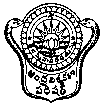 COLLEGE OF ARTS & COMMERCEDEPARTMENT OF YOGA AND CONSCIOUSNESSMASTER OF ARTS IN YOGA& CONSCIOUSNESS(M.A. Yoga & Consciousness)(W. e. f. 2018-2019)Objectives of the Course:To train students in theoretical knowledge in the fields of Yoga and Consciousness.To qualify them in teaching theory subjects of yoga and consciousness.To conduct research in the areas of yoga and consciousness for objectively establishing the benefits of yoga for improving health and reaching higher levels of consciousness.Courses of study:M.A. Yoga & Consciousness is a full time course and shall be of two academic years under semester system. In each semester there will be four theory papers and one practical. The details of these papers are provided in the syllabus.The Practical classes will be conducted in morning from 6.00 AM to 8.00 AM. Theory classes will be conducted between 09.00 AM to 3.00 PMThe medium of instruction shall be English.  Dress:The candidates shall be required to wear suitable dress as designed by the Department which will permit them to do yogic practices comfortably.Yoga practice:The candidates shall practice kriyas, asanas, bandhas, pranayama, mudras and meditation during the course on a regular basis.  They shall maintain a record consisting of the details of the sequential movements involved in yogic practices.  Such a record shall be submitted at the time of the practical examination for evaluation.Attendance:In view of the special nature of the course it is desirable that the candidates shall be permitted to appear for the University examination at the end of the each semester only if he/she puts in at least 80 per cent attendance to achieve the benefits of the course. Scheme of Teaching:First Semester:Second Semester:In Second Semester, to acquire practical knowledge in conducting Yoga classes, the candidates should watch regularly general Yoga classes in the evening conducted by the Yoga department. And also in the guidelines of teacher, candidate should conduct a 10 day Yoga camp for beginners within the department campus or outside of campus in city limits.Third Semester:In third Semester, to acquire practical knowledge in conducting Yoga therapy classes, the candidates should watch Yoga Therapy classes regularly in the morning & evening conducted by the Yoga department. And also in the guidelines of teacher, candidate should conduct a 10 day Yoga Therapy camp for specific health disorder within the department campus or outside of campus in city limits.Fourth Semester:In fourth Semester, related to dissertation, the candidates should learn the clinical methods, such as pulse reading, blood pressure testing, respiratory rate etc., case history writing and Psychological (questionnaire) parameters. Statistical analysis of the initial and final data should be done. Candidates should take special Yoga classes for in-patients who joined in the department campus for Yoga treatment. Candidates should visit other Yoga centers in the city and around the city related to her/his dissertation. Examination:The examination pattern for the M.A. Yoga & Consciousness shall include two mid-semester examinations and two end semester examination in first year and second year. The Mid semester examinations shall be conducted for 20 marks in each paper. The end semester examinations shall be conducted for 80 marks in each paper. The Yoga practical in each mid-semester will be for 75 marks and in end semester for 75 marks. The total marks of 150 for the semester end examination in yoga practice shall be distributed as follows: 		Performance 			-	30 marks                        Teaching Practice                -              25 marks		Viva-voce			-	10 marks		Records			-	10 marksThe semester end examination in yoga practice will be conducted by external examiner. The pass mark in yoga practice is 50%.  Passing in the practical is a prerequisite for the award of the degree.Regulations to Semester –end Examinations:The semester end examinations shall be based on the question paper set by an external paper-setter if available and there shall be double valuation. If external paper setter is not available to particular subject, paper setting will be taken by internal paper setter.In order to be eligible to be appointed as an internal paper setter or internal examiner for the semester end examination, a teacher shall have to put in at least three years of service as teacher for the degree class concerned.If the disparity between the marks awarded by both the examiners is 25% or less, the average marks shall be taken as the marks obtained in the paper.  If the disparity happens to be more, the paper shall be referred to another examiner for third valuation.  To the marks obtained in third valuation the first or second valuation marks whichever is nearest to third valuation are added for arriving at the average marks which shall be final. Scheme of Examination as per Credit SystemFirst Semester:*External valuation only Second Semester:*External valuation onlyThird Semester:*External valuation onlyFourth Semester:*External valuation only                                 GRADES AND GRADE POINT DETAILSA candidate shall be declared to have passed in each semester paper, if he/she obtains not less than E grade, i.e  40% of marks in theory papers and not less than 50% in practical examination.  Only those candidates who appear and pass the examination in all papers of the First, Second, Third and Fourth semesters, at first appearance are eligible to be placed in O grade.  A candidate failing to secure the minimum marks prescribed as above shall have to reappear for the examination. Such reappearance shall be limited only to five chances within five years from the date of first passing the final examination.There is provision, to improve their grade before completing the fourth semester examinations by appearing for one or more papers of the first/second/third semester examinations. Candidates who have reappeared for the examinations under the above provision may opt for combining the better marks obtained by them at the latest examination to those of better marks obtained at earliest first, second, and third semester end examinations pattern for purpose of classification.    Paper-101: Yoga Practice: Asanas & Shat Kriyas (Preliminary)Unit-I:Sukshma Vyayamam (pawan mukta series); Greeva Sanchalana; Netra Sanchlana; Surya Namaskara. Kriya:: Jala dhauti and Kapalabhati; Unit-II:Meditation Asanas: Sukhasana, Ardha Padmasan, Padmasana, Svastikasana, Siddhasana, Vajrasana. Relaxation Asanas: Savasana, Makharasana, Nirlambasana, Matsyakridasana, Advasana; Jystikasna. Kriya: Jala Neti,Unit-III:Standing Asanas: Tadasana, Tiryak Tadasna, Ardha Katichakrasana, Katichkarasana, Trikonasana, Ardh chakrasana, Parsva Konasana, Veera Bhadrasana, Pada Pitasana, Vrukshasana, Natarajasana. Kriya: SutranetiUnit-IV:Sitting Asanas: Saithalyasana, Meruvakrasana, Vakrasana, Janusirshasana, Paschimottanasana, Ustrasana, Sasankasana, Supta Vajrasana,  Marjalasana, Vygrasana, Gomukhasana, Udarakarshanasna, Sashankabhujangasana, Ardha Chandrasana, Parivritha Janu Sirshasana, Baddhakonasana. Kriya: Bindu tratakaUnit-V:Prone, Supine & Inverted Asanas: Sarpasana, Bhujangasana, Ardha Salabhasana,  Salabhasana, Dhanurasana, Hamsasana, Padasanchalasana, Chakra Padasana Uttana Padasana, Ardha Navasana, Navasana, Kandharasana, Chakrasana, Supta Pawanamuktasana stage-I & II, Jatara Parivrittanasana and its variations, Viparita karni.Kriya : Jyotir Trataka Recommended books:Swami, Kuvalyananda(1993), Asanas, Kaivalyadhama, Lonavla Iyengar, B.K.S. (1976) :  Light on  Yoga  London, UNWIN PaperbacksSwami, Satyananda S.(2002), Asana, Pranayama, Mudra, Bandha, Munger,              Yoga Publications TrustRama R.R. (2006): Journey to the Real Self  (a book on Yoga Consciousness), Vijinigiri ,                Yoga Consciousness Trust.Babu, K.R(2011): Aasana Sutras (based on traditional Hatha Yoga literature), Vizianagaram, Home of Yoga Publications Semester-IPaper 102:   Introduction to Indian PhilosophyUnit-INature, Characteristics and Development of Indian Philosophy; Speculations of the Vedas & Upanishads, Atman and Brahman; Central teachings of the Gita.Unit-IIOutlines of Shad darshanas: Nyaya- Vaisesika;  Samkhya- Yoga;  Purva Mimamsa and Uttara Mimamsa or Vedanta; Central teachings of Jainism and BuddhismUnit-IIISankara Vedanta :(i) Brahman as Saguna and Nirguna, ii) Status of Individual soul and the world, (iii) The Doctrine of Maya; Unit-IVThe Visistadvaita Vedanta of Ramanuja : (i) Reality as qualified and nonqualified, (ii) The Nature of God, soul, world, (iii) Doctrine of Bhakti, Saranagati and Prapatti; Unit-VThe Dvaita Vedanta of Madhvacharya: (i) Matter, souls, and god (ii) Means of   Liberation.Recommended books:S.N. Dasgupta, (1991). History of Indian Philosophy, Vols. I & II. Motilal Banarsidass, Delhi.S. Radhakrishnan. (1936). Indian Philosophy, Vols. I and II, Allen & Unwin, London.C.D. Sharma. (1975). A Critical Survey of Indian Philosophy, Motilal Banarsidass, Delhi.R. Puligandla, (1975). Fundamentals of Indian Philosophy. Abingdon Press.Radhakrishnan, Sarvepalli (1953). trans. The Principal Upanishads. London: Allen & Unwin.PAPER 102: INTRODUCTION TO INDIAN PHILOSOPHYModel Question PaperDuration: 3 hours                            							Max. Marks: 80______________________________________________________________________________SECTION - AAnswer all the three questions choosing one from each set:	   	 3x20 = 60Elucidate the nature, characteristics and development of Indian philosophy?(Or)Discuss the Main Doctrines of Upanishads?Discuss the major concepts of Vedanta?(Or)Explain the Eight fold path of the Yoga system?Describe the philosophy of Dvaita?(Or)Explain the basic concepts of Sankara Vedanta?SECTION - BAnswer any five of the following questions:				5x4 = 20“Sthita Prajna” of Bhagavad GitaDiscuss Jaina’s Syadvada.Give a brief account on Nyaya Epistemology.Explain the seven categories of Vaiseshika DarsanaSamkhya “trigunas”Discuss Karma and dharma of Mimamsa“God, Soul, and World” according to Ramanuja. What are the means of Liberation according to MadhvaPaper-103: Foundations of YogaUnit-I: Origin, History and Development of Yoga; Etymology, Definitions, Misconceptions, Aims and Objectives of Yoga, True Nature and Principles of Yoga; Introduction to Vedas, Upanishads, Prasthanatrayee and Purushartha Chatushtaya; General introduction to Shad-darshanas with special emphasis on Samkhya and Yoga Darshana, Yoga in Vedanta; Elements of Yoga and Yogic practices in Jainism, Buddhism and Sufism Unit-II: Introduction to Epics - (Ramayana, Mahabharata), Yoga in Ramayana, Yoga in Mahabharata Introduction to Smritis, Agamas, and  Tantra: Yoga in Smritis, Agama and Tantra; Concepts of Nadi and Prana in Tantra, Kundalini, Effects of Kundalini Shakti and Shatchakra SadhanaUnit-III:  	Introduction to Schools of Yoga: Yoga Schools with Vedanta Tradition: Jnana, Bhakti, Karma and Dhyana; Yoga Schools with Samkhya-Yoga Tradition: Yoga of Patanjali and Yoga Schools with Tantric Tradition:  Hatha Yoga, Swara Yoga and Mantra Yoga Unit-IV 	Yoga in Medieval Literature, Bhakti Yoga of Medieval Saints, Yoga in Narada Bhakti Sutras. Yoga in Modern Times: Yogic Traditions of Ramakrishna, Swami Vivekananda, Shri Aurobindo, Maharshi Ramana and Swami Dayanand Saraswati Unit-VYoga in Contemporary Times: Brief Introduction to important Yoga Paramparas (lineages) Yoga Parampara of Sri T. Krishnamacharya,  Swami Shivanada Saraswati, Swami Rama of Himalayas, and Maharshi Mahesh Yogi and their contributions for the development and promotion of Yoga. Text  book:Feuerstein, Georg. (2002.): The Yoga Tradition: Its History, Literature, Philosophy and Practice. Delhi,  Bhavana Books and Prints. Paper 103 : Foundations of YogaMODEL QUESTION PAPERTime 3 hrs                                                                                                 MAX MARKS-80SECTION-AAnswer all the three questions one from each setElucidate the origin, history and development of  Yoga ?                                                  Or              Explain yogic practices in Buddhisms?Discuss various types of Yoga                                                   Or             Explain Astanga yoga of PatanjaliGive a brief account of Yoga as explained in Narada Bhakti SutrasOr              Explain the contribution of contemporary YogisSECTION-BAnswer any five questions 	5x4=20UpanishadsPurushardhas.Kundalini.Yoga in JainismYoga in Ramayanam.Nadis in Tanrism.Transcendental Meditation .Paper-104: General PsychologyUNIT-IBrief History of modern Psychology ; Major Perspectives in Modern Psychology; Key data collection methods in Psychology. Behavioral Psychology: Psychology as a Science of Behavior; Definition of Behavior; Psychic forces and human behavior, behavior and Consciousness, Psychological basis of behavior.UNIT-IIIntroduction to Altered States of Consciousness Sleep: Stages of Sleep, Circadian Rhythm, Sleep Disorders; Dreams: The Content of Dreams; Hypnosis, BiofeedbackUNIT-IIISensation, Perception, Attention, Memory, Learning, Feeling etc.; Their definitions and types, Intelligence and its’ measurements; Emotional Intelligence and Social Intelligence.UNIT-IVPersonality: Nature and Types of Personality; Determinants of Personality: Heredity and Environment; Facets and Stages of Personality Development; Personality Theories of Sigmund Freud, Alfred Adler and C.G. Jung, Carl Rogers; Assessment of Personality UNIT-VMental Health; Means of mental health; Positive Mental Health; Causes and Consequences of Conflicts and Frustrations; Introduction to Common mental disorders; Depressive disorders; Anxiety disorders; Serious mental disorders; Sleep disorders; Mental retardation; Alcohol and drug abuse; Suicide, attempted suicide and suicide preventionRecommended Books1.  Morgan,  C.T.,  King,  R.A.,  Weisz,  J.R.,  &  Schopler,  J.  Introduction  to        Psychology. Singapore:  McGraw-Hill.2. Baron, R.A. (2007). Psychology (5th Edition) New Delhi:  Prentice Hall of India.3. Hillgard, E.R., Atkinson, R.C.& Atkinson, R.L. (197). Introduction to Psychology (6th       Edition).  New Delhi, Oxford IBH Publishing Co. Pvt. Ltd.4. Parameswaran E.G. & Beena, C. (2002).  An Invitation to Psychology. Hyderabad,     Neelkamal Publications Pvt. Ltd.5. Morgan,  C.T.,  King,  R.A.,  Weisz,  J.R.,  &  Schopler,  J.  Introduction  to          Psychology. Singapore:  McGraw-Hill.Paper-104 General PsychologyMODEL QUESTION PAPERTime 3 hrs                                                                                                 MAX MARKS-80SECTION-AAnswer all the three questions one from each setDefine psychology and trace out its major perspectives?OrDiscuss about behavior and consciousness?Explain the sleep disorders?OrHow can you measure intelligence?Define personality and explain the theory of Sigmund Freud?OrHow can you assess personality of an individual?SECTION-BAnswer any five questions 	5x4=20Bio feed backExperimental method.What is emotional intelligence.Define memory perception and attention.Types of memory.Impact of heredity and environment on personality.Hypnosis. Content of dreams.Paper 105: Essential Of Human Anatomy & PhysiologyUNIT-I: Cell structure and its function; tissues-types; Skeletal System: types of bones, types of joints, bones of pelvic girdle, the lower limbs, the vertebral column and Functions of Skeletal System. Muscular System: types of muscles and Functions.UNIT-II:  Digestive and Excretory system: Anatomy of Digestive system, Excretory system (component organs) and their functions; Gastro intestinal system- General  structure ,Gastro-intestinal enzymes and hormones and Physiology of Digestion process.  Renal physiology- Structure of Urinary system, kidney, Nephron, Physiology of Urine formation, Micturition and Dialysis.UNIT-III: Cardiovascular and Respiratory System: Circulatory system- Components and Functions, Functional anatomy of the Heart, Properties of cardiac muscles, The Arteries and Veins, composition and Functions of Blood,  Blood pressure. Respiratory system- Components and Functions, Mechanism of breathing, Ventilation, Regulation of respiration, Transport of gases.UNIT-IV:Endocrine system and Nervous System: Endocrine System-Endocrine Glands, Hormones, Functions and Disorders of Glands (Pituitary, Thyroid ,  Parathyroid,  Pancreas, Adrenal and Gonads). The Nervous System: The central nervous system, Structure and properties of neurons, subdivisions of nervous system and their functions.UNIT-V: Reproductive System and Lymphatic system: Reproductive system- Anatomy and Physiology of the male and female genital organs. Lymphatic System: Introduction to Lymphatic System, Immune System & Immunity, Resistance Power. Sensory nervous system, Motor nervous system, Higher functions of the nervous system,Recommended Books:Byas Deb Ghosh. (2007). Human anatomy for students, Jaypee Brothers, New Delhi J. L. Smith, R. S. Winwood, W. G. Sears (1985). Anatomy and Physiology for Nurses.Hodder Education. Gore.M .V (2005).Anatomy and Physiology of Yoga Practices, Kaivalyadhama, Lonavla. B. J. Colbert, J. J. Ankney, K. Lee. (2010). Anatomy & Physiology for Health Professions: An Interactive Journey. Prentice Hall.Elements Of Human Anatomy Physiologuy & Health Education by Dr.Ramesh K.Goyal Associates Dr.Anitha,A.mehta Dr.Gaurang B.Shah, B.S.Shah PrakashanPAPER -105: Essential Of Human Anatomy & PhysiologyMODEL  QUESTION PAPER  Duration : 3hr.                                                                                              Max. Marks: 80 ____________________________________________________________________________SECTION-AAnswer all the three questions choosing one from each set                               3x20=60 1. Classify bones and functions of skeletal system.(or)    Explain the mechanism of Digestion with the help of a neat diagram.2. Write an essay on structure and physiology of circulation with a neat diagram of heart.(or)	Give an account of the anatomy of the lungs. What is the mechanism by which air enters and        leaves the lungs?3. Explain the functions and dysfunctions of Pituitary gland.(or)    Discuss about the lymphatic system and its role in maintaining immunity. SECTION-BAnswer any four of the following questions:  4. Describe the different parts of a cell. 5. Dialysis.6. Diagram of Nephron.7. Functions of Brain. 8. Types of muscles. 9. Composition of blood10. Functions of pancreas 11. Resistance power.Paper- 106: Outlines of Bhagavad Gita & Yoga VaasistaUnit-I:General Introduction to Bhagavad Gita). Definitions of Yoga in B.G. ;  Sankhya Yoga (Chpt.II), Stithaprajna, nature of  Atma;  Karma Yoga (Chpt.III ), Sanyasa Yoga and Karma Swarupa (Sakama and Nishkama) etc; Samnyasa, Unit-IIDhyana Yogas (Chpt. VI); Nature of Bhakti (Chpt.XII), Means and Goal of Bhakti-Yoga; Unit-IIIThe Trigunas and modes of Prakriti; Classification of food (Chpt.XIV & XVII); Daivasura-Sampad-Vibhaga Yoga (Chpt.XVI); Moksa-Upadesa Yoga (Chpt. XVIII)Unit-IVHighlights of Yoga Vashitha, Concept of Adhis and Vyadhis; Psychosomatic Ailments; The four Gatekeepers (Pillars) to Freedom; How Sukha is attained the Highest State of BlissUnit-VPractices to overcome the Impediments of Yoga; Development of Satvaguna; Eight limbs of Meditation; Jnana SaptabhumikaRecommended books:Yogananda, Sri Sri Paramahansa.(2002). (Tr.& Com.) The Bhagavad Gita, Royal Science of God Realization, vol.I & II, Yogoda Satsanga Society of India, KolkotEkanath Eswaran (1997): The Bhavad Gita for Daily Living, Allahabad, Jaico Books Paper- 106:  Outlines of Bhagavad Gita & Yoga VasistaModel Question PaperDuration: 3 hours						                     Max. Marks: 80SECTION – AAnswer all the three questions choosing one from each set:  		3 X 20 = 601.	Discuss the fundamental teachings of the Bhagavad Gita                                           Or       Explain dhyana yoga of Bhagavad Gita’2. Explain the concept of Adhis and Vyadhis                                           Or     Describe the technique of Meditation as described in Bhagavad Gita3. Give a brief account of Yoga Vasista                                            Or  Discuss the practices to overcome the impediments of yoga SECTION – BAnswer any five of the following question:				5X 4 =204. Sthithaprajna5.	Bhakti yoga in Bhagavad Gita6.	Trigunas & Prakruti 7.	Classification of food in Gita8.	Psychosomatic ailments9.   Jnana sapta bhoomika10. Definitions of yoga in Gita  11.  The four gate-keepers to freedom Paper-107: Outlines of Principle and Yoga UpanishadsUNIT-IPrincipal Upanishads: Brief Introduction of Ten principal Upanishads as the basis of Yogic concept; Ishavasyopanishad: Concept of Karmanishta; Concept of Vidya and Avidya; Knowledge of Brahman; Atma Bhava; Kena Upanishat: Indwelling Power; Indriya and Antahkarana; Self and the Mind; Intuitive realization of the truth; Truth transcendental; Moral of Yaksha Upakhyana; UNIT-IIKatha Upanishad: Definition of Yoga; Nature of Soul; Importance of Self Realization; Prashna Upanishad: Concept of Prana and rayi (creation); Pancha pranas; The five main questions; Mundaka Upanishad: Two approaches to Brahma Vidya-the Para and Apara; The greatness of Brahmavidya, The worthlessness of Selfish-karma; Tapas and Gurubhakti, The origin of creation, Brahman the target of Meditation; Mandukya: Four States of Consciousness and its relation to syllables in Omkara.UNIT-IIIAitareya: Concept of Atma, Universe and Brahman. Taittiriya Upanishad Concept of Pancha Kosha; Summary of Shiksha Valli; AnandaValli; Bhruguvalli. Chandogya Upanishad: Om (udgitha) Meditation; Sandilya vidya; Brihadaryanaka Upanishad: Concept of Atman and Jnana Yoga. Union of Atman and ParamatmanUNIT-IVIntroduction to Yogopanishads: The Upanishads of Hatha Yoga(Bodily transmutation): outlines of Yoga-kundala, Yoga- tattva, Yoga sikha, Yoga –cuda-mani and Darshonopashads UNIT-VBindu-Upanishads: Outlines of Amrita-Bindu, Amrita-Nada Bindu, Tejo-Bindu, Nada-Bindu and Dhyana-Bindu- UpanishadsRecommended books:Ayyangar, Srinivasa T.R. (Tr.). The Yoga Upanisads, (Ed.). Murti Srinivas, G. Adyar, The Adyar Library, 1952.Hume, R.E. (Tr.). The Thirteen Principal Upanishads, Delhi, Oxford University Press, 1989.Paper- 106:  Outlines of Bhagavad Gita & Yoga VasistaModel Question PaperDuration: 3 hours						                     Max. Marks: 80SECTION – AAnswer all the three questions choosing one from each set:  		3 X 20 = 601.	Give bridf account on the ten principal upanishads                                           Or       Explain the concept of Vidya and Avidya of Isavasyopanishad2. Discuss paravidya and aparavidya                                           Or     Explain the concept of Panchakoshas3. Give a brief account of Yoga cuda-mani upanishad                                            Or  Give outlines of Nada-bindu and Dhyana-bindu upanishads SECTION – BAnswer any five of the following question:				5X 4 =204. Panchavayus5.	States of consciousness6.	Dialogue between Yajnavalkya and Maitreyi 7.	Brahman in Upanishads8.	Jnana yoga 9.   Sandilya vidya10. Om Meditation (Udgita)  11.  Questions in Prasnopanishad Open Elective Paper:Paper-108:  : Basics of Sanskrit Unit –I:  Sanskrit Alphabet (Aksharamala);*Orthography of Devanagari varnamala, classification of varnas, purnaksara,samyuktaksara, karakas and mrduvyanjanas, writing of varnamala using Romantransliteration.Sanskrit words :– classification of Sanskrit words; Subantas - Ajantha and Halanta  words, genders, vachanas, cases of subanta words. Declaration of the  following words in cases:	- Rama, Hari, Guru, Pitri, Lata Mati, Dhenu, Phalam, Vari, Gau, Marut, 	Vidvas, Rajan etc., Asmad, Yusmad, Tad, Kim etc. Poetry  – Subhashitas: Selections From Sarala slokah     Ya kundendu tushara…v.No.1     Yeshaam na vidya na tapo.. v.No.3     Sahitya samgeeta kalaa viheenah… v.No.4     Bhaasaashu maduraa divyaa.. v.No.5      vidyaa naama narasya… v.No.6      rupayouvana sampannaah… v.No.8     vidyayaa vpushaa vaacaa.. v.No.9     arakshitam tishtati daivarakshitam.. v.No.14     takshakasya visham dante… v.No.19brahmaanandam paramasukhadam.. v.No.21yathaa desasthathaa bhaashaa.. v.No25Makshikaa vranamicchanti… v.No.29drstiputam nyaset paadam… v.No.34hastasya bhusanam daanam.. v.No41raahapathni guroh pathni.. v.No.51pushpeshu padmam nagarishu kaasi.. v.No.59atiparichayaadavajnaa … v.No.61utsave vyasane caiva durbhikshe.. v.No.87yasyaasti vittam sa narah kulinah… v.No.110paandityasya vibhushanam madhurataa.. v.No.159Unit –II :  Prose-  -  Hitopadesa – mitralabha                      Unit –III : Grammar – Declensions & Conjugations*	a )DECLENSIONS:  Ajanta Sabdas               Masculine: Rama, Hari, Sambhu Dhatr, , Pitr, Go.  	Feminine : Ramaa, Mati, Gauri ,Dhenu, Vadhu, Matr.    	Neuter   :  Vanam, Vaari. Sarvanamasabdas :    asmad yushmad , tat ( three genders ) kim         b) CONJUGATIONS: LAT, , LOT, LAN, VIDHILIN LRT - Five tenses   only)PARASMAIPADINS: BHU, GAM, DRSIR, STHAA, DRSIR, PA,AS, , LIKHA KR.ATMANEPADINS: LABH, MUD, BHAS, RAM, VAND, YUDH KR SEV  * Kriyapada in Sanskrit -:Classification, Lakaras, Purusas, Vachanas. Declaration of thefollowing root words in Lat, Lan, Lrt, Lot and Vidhi Lin - Bhu, Khad,  Vad, Dhya, Path,Sev, Kshi, Prachchh, Tush, Kath, Chint, Ad, As, Jagri, Bha,  Kri.Unit –IV: Grammar -  Sandhi & Samasa *	A)SANDHI:	ACH SANDHI    :  Savarnadirgha , Guna ,Vrddhi,   Yanadesa,  Ayavayava 	HAL SANDHI    :    Scutva Jastva, Sthutva, Anunasika ,Visarga b)SAMASA  :  Dvigu , Dvandva, Bahuvrihi , Tatpurusha ,  Karmadharaya , Avyayibhava     * Avyayas in Sanskrit - different kinds of avyayas, upasargas, nipatas etc., Elementary knowledge of all kinds of sandhis with examples in Sanskrit Elementary knowledge of voices, compound words with examples in Sanskrit.Karakas - its use in Sanskrit.Unit –V:  Translation                                              From Sanskrit to English / Telugu Slokas/ Simple sentences from Subhashitas and from Other prescribed  lessons Books  Recommended:R.S. Vadhyar &Sons :Infant Sanskrit Reader –, Palghat Sarala slokah (easy slokas for children) Samskrita kaaryalayah, aravindasrama ,Pondicherry, TNHitopadesah of Narayanapandita, Jayalakshmi Publications, Hyderabad.Prathama  –Samskrta Bhasha Pracara Samiti , Hyderabad Paper-108: Basics of SanskritModel Question PaperDuration: 3 hours						                     Max. Marks: 80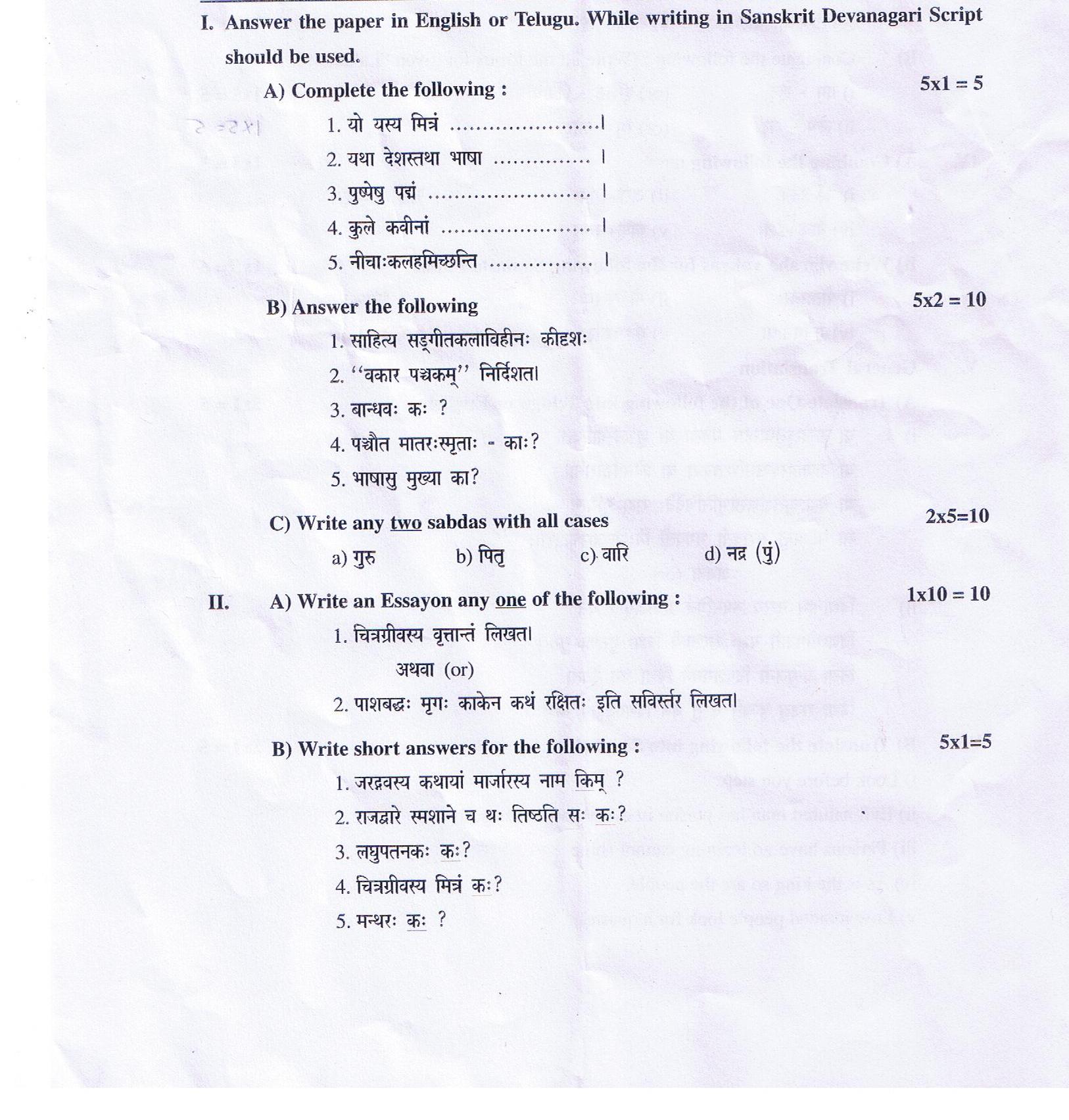 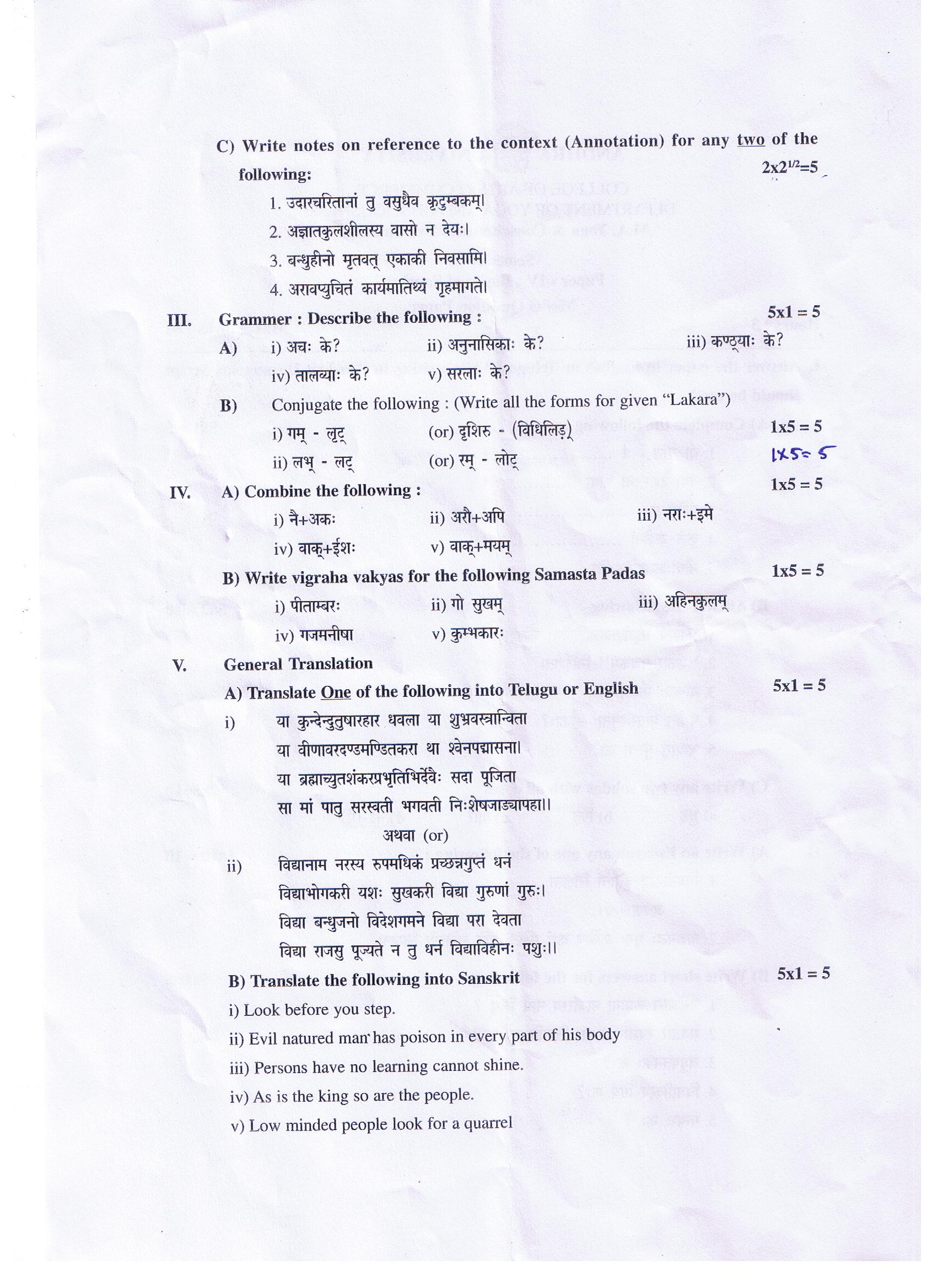 Semester-IIPaper-201: Yoga Practice: Asanas & Shat Kriyas (advanced)Unit-IPada Hastasana, Parivrita Trikonasana, Parsvottanasana, Utkatasana, Pada Angushtasana, Parighasana, Garudasana, Eka PadasanaKriyas: Vata Krama kapalabhati, Dugda NetiUnit-IIArdha Matsyendrasana, Simhasana, Yogamudrasana, Bakasana, Brahmacharyasana, Lolasana, Merudandasana, Marichasana, Vatayanasana, Pada AngushtanasanaKriyas : Tulasi Neti, Vastra Dhauti, Unit-IIITiryak bhujangasana, Parsva Dhanurasana, Mayurasana, Padma Mayurasana, ChakrasanaKriyas: Agnisar KriyaUnit-IVParigasana, Tittibhasana, Sumerasana, Moordhasana, Koormasana, Raja Kapotasana, Anantasana I &II Kriyas : Madhayama Nauli, Vamana Nali, Dakshina Nauli, Nauli KriyaUnit-VYoganidrasaana, Sarvangasana, Padma Sarvangasana, Halasana, Matsyasana,  Sirshasana, Oordhwa Padmasana Kriyas :  Nasagra Trataka, Brumadya TratakaRecommended books:Swami, Kuvalyananda(1993), Asanas, Kaivalyadhama, Lonavla Iyengar, B.K.S. (1976) :  Light on  Yoga  London, UNWIN PaperbacksSwami, Satyananda S.(2002), Asana, Pranayama, Mudra, Bandha, Munger,              Yoga Publications TrustRama R.R. (2006): Journey to the Real Self  (a book on Yoga Consciousness), Vijinigiri ,                Yoga Consciousness Trust.Babu, K.R(2011): Aasana Sutras (based on traditional Hatha Yoga literature), Vizianagaram, Home of Yoga Publications Paper-202: Classical Yoga Text: Patanjali Yoga SutrasUnit-IPatanjali Maharshi -  philosophical 	foundations of Yoga sutras-  Structure of the text- the basis and date of the Yoga Sutras – commentators on Yoga Sutras- Associated yoga techniques- nature of the mind- the sublime psycho-psychiatric system -Yoga as Samadhi Unit-IIDefinition of Yoga; theory of mind: Chitta Vrtties; control of mind: Abhyasa and Vairagya- samprajnata and asamprajnata Samadhi - means of attaining Samadhi; Concept of God; hindrances to control: chitta vikshepas- removal of chitta vikshepas, ekatatvabhyasa - concept of chitta prasadana –different kinds of Samadhi- Unit-IISadhana Pada: Kriya yoga - concept of kleshas - removal of kleshas- Concept of Dukhavada -the Seer and the Seen-Prakriti Purusha SamYoga- Astanga yoga: yama, niyama, asana, pranayama, and pratyahara. Unit-IIIVibhuti pada: Concept of dharana, dhyana and samadhi –  Samyama-  Siddhis- attainment of anima, mastery of sense organs- conquest of prakriti- causes of downfallUnit-VSources of siddhis- influence of karma, Concept of Vasana; Vivek Khyati Nirupanam, theory of perception, Dharma mega Samadhi,  Kaivalya- Nirvachana, the Goal of YogaRecommended books:Satyananda Saraswathi, Swami. Four Chapters  on Freedom (Commentary on the Yoga Sutras of Patanjali),  Munger , Bihar .School of Yoga, 1976Taimini, A.K. The Science of Yoga, Chennai, The Theosophical Publishing House, 1999.Paper-202: Classical Yoga Text: Patanjali Yoga SutrasModel Question PaperDuration: 3 hours						                     Max. Marks: 80SECTION – AAnswer all the three questions choosing one from each set:  		3 X 20 = 601.	Narrate the structure of text Yoga Sutras                                           Or         “Yoga chitta vritti nirodha” -Explain?2. Discuss the concept of God in Yoga sutras                                           Or     Discuss about kleshas in Yoga sutras3. Differentiate dharana dhayana and samadhi                                            Or  Explain the theory of conception and Dharma mega samadhi SECTION – BAnswer any five of the following question:				5X 4 =204. Philosophical foundations of Yoga sutras5.	Associated yoga techniques6.	 samprajnata and asamprajnata Samadhi7.	chitta vikshepas8.	Yama and NIyamas 9.   Samyama10.   Sources of siddhis11.  KaivalyaPaper-203 :Consciousness Studies: Eastern & WesternUnit-IDefinition of consciousness; nature of consciousness; consciousness states; historical development of the field of consciousness studies in the East; classification of consciousness according to eastern philosophies.Unit-IIYoga: Royal Road to Higher Consciousness: Consciousness or Chaitanya in Mandukya Upanishad, Bhagavad Gita, Yoga Sutras, Astavakra Gita; UNIT-IIIVedanta: A Philosophy of Pure Consciousness – Consciousness according to Advaita, Dvaita and Visistadvaita schools, Consciousness according to Nyaya, Vaisesika and Sankya Schools. Self - awareness – Ramana Maharshi; Buddhism: A Psychology of Consciousness: - viññāṇa, 5 aggregates, 12 nidhanasm, cetasikas, nirvana; UNIT- IVWilliam James Streams of Consciousness; Characteristics of Streams of Consciousness; Phenomenology of streams of consciousness. What it is to be conscious- consciousness as awareness-Varieties of awareness. Consciousness in the western tradition-Consciousness and Unconscious. Consciousness in depth Psychology: perspectives of Freud and JungUNIT-V Consciousness, Mind and Intentionality: Philosophical Discussions- Views on Mind and Body - Rene Descartes, Leibniz, Berkeley; Philosophical Behaviorism; Epiphenomenalism; Consciousness and Mind-Cartesian identity of Mind and Consciousness; The British Empiricism; Transcendentalism; Views on Intentionality and Phenomenology of Consciousness .Recommended  books:K. Ramakrishna Rao et. al.. (2002). Cultivating Consciousness: An east west journey. Gitam & DK Print World.K. Ramakrishna Rao. (2002). Consciousness studies: Cross-cultural perspectives. Jefferson, NC: McFarland.N. Block, O. Flanagan, G. Guzeldere.(1998). The Nature of Consciousness: Philosophical: Debates. MA: MIT PressIndich, W. M. (1980). Consciousness in Advaita Vedanta. Delhi: Motilal Banarsidass S. Menon, B.V.Sreekantan, Anindya Sinha, Philip Clayton, R Narasimha (2004). Science and Beyond: Cosmology, consciousness and technology in Indic traditions. National Institute of Advanced Studies, Bangalore.Brian Peter Harvey (1995). The Selfless Mind: Personality, Consciousness and Nirvāṇa in Early Buddhism. Curzon Press.Nakamura (1989). Indian Buddhism, Motilāl Banārsidass, Delhi.Warner,R. & Szubka,T (eds) (1994).  The Min-Body Problem: A Guide to the Current Debate.  Oxford: Blackwell.Paper- 203:  Consciousness Studies: Eastern & Western Model Question PaperDuration: 3 hours						                     Max. Marks: 80SECTION – AAnswer all the three questions choosing one from each set:  		3 X 20 = 601.	Elucidate the historical development of the field of consciousness studies in the East                                           Or       Discuss the states of consciousness as narrated in Mandukya upanishad2. Elucidate the psychology of consciousness in Buddhism                                           Or     ‘What is it like to be a bat’- Discuss3. Discuss the perspectives of Freud and Jung on consciousness                                            Or  Discuss Rene Descartes  dualism SECTION – BAnswer any five of the following question:				5X 4 =204. Nature of consciousness5.	Pure consciousness in Sankhya yoga6.	Self in Bhagavad Gita 7.	Verities of awareness8.	Satchidananda9.   Self-awareness10. Epiphenomenalism   11.  Intentionalism  Paper-204: Meditation: Theory and ResearchUNIT IMeditation its meaning, nature and scope; Meditation as deployment of attention; Meditation: An East-West link ; preparation steps for Meditation; concept of Dharana, Dhyana and Samadhi.Unit-II Meditation in Hinduism: OM meditation; So…Ham meditation; Chakra meditation; Process of Meditation in  6th chapter of Bhagavad Gita; Transcendental Meditation; UNIT-IIIMeditation in Buddhism; Meditation in Jainism; Zen meditation; Carrington’s CSM; Meditation as a self-enhancement and self-regulation strategy; Meditation- Samyama and Siddhis the possibility and significance.Unit-IVEmpirical research on meditation: Neurophysilogical Effects and Correlates- EEG (Electroencephalogram) Studies of Mediation- Neuroimaging Studies of Meditation  UNIT-VPsychological effects of Meditation: Cognitive effects-Paranormal effects-Volitional and Behavioural effects-Emotional effects; Therapeutic effects of Meditation: Meditation and Mortality- Yoga and Hypertension- Healing and Health effectsRecommended Books1.	Rao, K.R.(2005). Consciousness Studies: Cross-Cultural Perspectives. North Carolina: McFarland & Company, Inc.2.	Rama, Swamy (1992). Meditationand Its Practice.  Honesdale: Himalayan Institute of Yoga Science and Philosophy of USA3. .	Funderburke, J. (1977).  Science Studies Yoga: A Reviewof Physiological Data.        Honesdale: Himalayan Institute of Yoga Science and Philosophy of USA5. Johnson, D. & Farrow, J.T. Ed(1977). Scientific Research on Transcendental     Meditation Programme:Collected Papers, Vol I. Los Angeles: MERUPress.6. Rao, K.R. (1989). Meditation: Secular and Sacred.  Presidential  Address to the     Indian Academy of Applied Psychology, University of Calcutta.7. Shapiro, D. H. & Walsh, R.N. (Ed.) (1984).  Meditation: Classic and contemporary    Perspectives.  New York: Aldine.      8. Rao, K.R. (2011).  Cognitive Anomalies, Consciousness and Yoga, vol. XVI part 1, Centre                                         For Studies in Civilizations, pp 563-661Paper 204: Meditation: Theory and ResearchModel Question PaperDuration: 3 hours						                     Max. Marks: 80SECTION – AAnswer all the three questions choosing one from each set:  		3 X 20 = 601.	Define Meditation and discuss its nature and scopeOR      Describe meditation practices in Buddhism and Jainism 2.	Write the process of meditation as described in Bhagavad GitaOR      What is the nature Samadhi?  Explain different stages of Samadhi3. Describe meditation as a strategy for health and wellbeingOR          Write an essay on empirical research on meditationSECTION – BAnswer any five of the following questions :				5X 4 =204. Explain meditation as a East –West link5.	“Manipulation of attention is the common ingredient in all meditation practices “ Explain6.	Concept of  Dharana and Dhyana7.	What is Samyama and Siddhis8.	Explain meditation as a self-enhancement strategy9. Neuroimaging studies of Meditation10. Healing and Health effects of Meditation11. Cognitive and Paranormal effects of MeditationPaper- 205: DIETETICS AND NUTRITIONUNIT I:  Basic concepts and components of food and nutrition Understanding Nutrition, Basic Terminology in Relation to Nutrition Requirement, Human Nutritional Requirements; Functions of Food; Components of Food & their Classification; Macro Nutrients –Sources, Functions and Effects on the Body; Micro Nutrients - Sources, Functions and Effects on the Body. UNIT II:Yogic concept of diet and its relevance in the management of lifestyle. Foods for lifestyle diseases. Antioxidants and their Role in health and Disease. Importance of Fiber and water .UNIT III: Principles of diet, balanced diet concept; Carbohydrates, proteins, fats – sources, nutritive values, importance; Minerals- sources, importance and requirements, deficiency. Vitamins – water soluble and fat soluble -sources, importance, requirements and deficiency.UNIT IV:Food groups: Cereals & Millets, Pulses, Nuts and Oil Seeds, Milk and Milk Products, Vegetables and Fruits ,Fats and Oils,  Sugars and Jaggery, Spices and Condiments- Selection of Amounts, importance in diet and Nutritive Value . UNIT V: Food and metabolism. Energy- Basic Concepts, Definition and Components of Energy Requirement, Energy Imbalance. Concept of Metabolism, Calorie Requirement-BMR, SDA, Physical Activity; Metabolism of Carbohydrates, Lipids and Protein; Factors Affecting Energy; Requirement and Expenditure, Factors affecting BMR.Recommended Books:Rudolph Ballentine: Diet & Nutrition, The Himalayan International Institute, Pennsylvania, 1979. Dr. H.K. Bakhru: Diet cure for Common Ailments, Jaico Publishing House, Hyderabad, 2006Shills ME, Olson JA, Shike N, Ross AC (1999): Modern Nutrition in Health and Disease. 9th Ed. Williams and WilkinsMahan LK & Ecott- Stump S (2000): Krause’s Food, Nutrition and Diet therapy, 10th ed. WB Saunders Ltd.Anderson L, Dibble M, Mitchell N (1982) Nutrition in health and disease (17th ed). Philadelphia: JB. Lippincott co.Paper-205: DIETETICS AND NUTRITION MODEL  QUESTION PAPER  Duration : 3hr.                                                                                              Max. Marks: 80 ____________________________________________________________________________SECTION-A Answer all the three questions choosing one from each set                                  3x20=60 Explain the functions of Macro nutrients in human body  and their sources. (or)            Explain the components and functions of Food.       2.  What is Yogic concept of food  and its relevance in management of lifestyle diseases?(or)	      Write in detail the principles of diet and importance of fat soluble vitamins.       3. Write an essay on food groups and their requirement in daily diet.(or)           Explain the metabolism of Carbohydrates, Proteins and Fats.SECTION-B Answer any four the following questions:                                                          4x5=20 4. Classify Micronutrients5. Antioxidants 6. Foods for Diabetes 7. Richest Sources of Iron and calcium. 8. Sources of B group Vitamins.9. Fiber rich foods.10. Yogic diet11. Energy imbalancePaper-206: Introduction to Indian PsychologyUNIT- IIntroduction to Indian Psychology: What is Indian psychology? Scope and substance of Indian Psychology; The philosophical and cultural background of Indian psychologyUNIT-IIPrinciples of Indian Psychology: Being: Consciousness and the Self, Knowing: Mind and  Cognition,  UNIT-IIIPrinciples of Indian Psychology: Feeling:  Emotion and  Sentiments,  Action: Motivation  and  VolitionUNIT-IVPersonality in Indian Psychology: Personality in Samkhya-Yoga, Personality in Nyaya-Vaiseshika, Personality in Vedanta; UNIT-V       Implications and Applications: Clinical, Pedagogic, Social Psychological,          Organizational and SpiritualRecommended Books1.	Rao, K. R., Paranjpe, A. C., & Dalal, A. K. (2008). Handbook of Indian psychology.   New Delhi: Cambridge University Press India.2.	Matthijs Cornelissen, R.M., Misra, G., & Varma, S (2014).  Foundations and Applications of Indian Psychology. New Delhi, Dorling Kindersley (India) Pvt. Ltd.3.	Sinha, J. (1986). Indian Psychology (Vol. 1. II, & III).  Delhi, Motilal Banarasidas4.	Rao, K.R. & Marwaha, S. (2005). Towards a Spiritual Psychology: Essays in Indian Psychology.   Delhi, Samvad India Foundation5.	Rao. K.R. Et, al (2014).  Cultivating Consciousness- An East-West Journey (1992/2014).            Visakhapatanam, GITAM University Press6.	Kuppuswamy, B. (1985). Elements of Ancient Indian Psychology. New Delhi: Vikas.PAPER 206: Introduction to Indian Psychology Model Question PaperDuration: 3 hours						                     Max. Marks: 80SECTION – AAnswer all the three questions choosing one from each set:  		3 X 20 = 601.	Define Indian Psychology and explain its scope and substanceOr      Discuss the philosophical and cultural background of Indian Psychology2. Write an essay on Consciousness and Self from Indian Psychological perspectiveOR     Explain Indian Psychological approach to personality3. Illustrate the application of Indian Psychological principles in Organizational behaviorOR  Write an essay on Schools of Indian PsychologySECTION – BAnswer any five of the following question:				5X 4 =201.	Means of knowledge in Indian Psychological thought2.	Explain the concepts of identity and Self in Indian Psychology3.	Discuss emotions in Indian thought 4.	Why is it essential to develop Indian Psychology in India?5.	Explain Action from Indian Psychological perspective6.	Explain the terms Kshetra and Kshetrajna7.	What is meant by the terms Kaivalya, Nirvana or Liberation?8. Implications of Indian Psychology for health and wellness Paper- 207 :  Yoga and HealthUnit-IDefinition & Importance of Health According to WHO; Dimensions of Health: Physical, Mental, Social and Spiritual; Concept of Health and Disease in Indian Systems of Medicine i.e. Ayurveda, Naturopathy Unit-IIYogic Concept of Health and Disease: Concept of Adhi and Vyadhi; Meaning and definitions; Concepts of Trigunas, Pancha-mahabhutas, Pancha-prana and their role in Health and Healing; Concept of Pancha-koshas & Shat-chakra and their role in Health and Healing; Unit-IIIRole of Yoga in preventive health care – Yoga as a way of life, Heyam dukham anagatam; Potential causes of Ill-health: Tapatrayas and Kleshas, Physical and Physiological manifestation of Disease: Vyadhi, Alasya, Angamejayatva and Svasa-prashvasa. Mental and Emotional ill Health: Styana, Samshaya, Pramada, Avirati, Bhranti-darsana, Alabdha-bhumikatva, Anavasthitatva, Duhkha and Daurmanasya Unit-IVYogic Diet - General Introduction of Ahara; Concept of Mitahara; Classification in Yogic diet according to traditional Yoga texts; Diet according to the body constitution ( Prakriti) – Vata, Pitta and Kapha as also Gunas.  Concepts of Diet Pathya and Apathya according to Gheranda Samhita, Hatha Pradeepika and Bhagavad Gita; Importance of Yogic Diet in Yog Sadhana and its role in healthy living; Diet according to the body constitution ( Prakriti) – Vata, Pitta and Kapha as also Gunas.      Unit-VYogic Principles of Healthy Living: Ahara, Vihara, Achara and Vichara; Role of Yogic Positive Attitudes (Maitri, Karuna, Mudita and Upeksha) for Healthy Living, Concept of Bhavas and Bhavanas with its relevance in Health and well-being Recommended Books:Burley, Mikel. Hatha- Yoga its Context Theory and Practice, Delhi, Motilal Banarsidass, 2000.Kaul , H.R.   Pranayama for Health, Delhi, Suraj Publications, 1991.Kaul, Kumar. H.  Yoga for Health,  New Delhi, New Light  Publishers, 1986.Paper- 207:  Yoga and HealthModel Question Paper	Duration: 3 hours                            					                           Max. Marks: 80 ____________________________________________________________________________________                                               SECTION – A	Answer all the three questions choosing one from each set:                        3x20= 60Write an essay on concept of Health and Disease in Indian systems of medicine                            (Or)                     Describe the role of Trigunas and Panchabootas in health and healing.Enumerate the role of Yoga in preventive health care  (Or)	Explain the role of Diet in healthy living         Explain the role of positive attitudes in healthy living.                                              (Or)  Discuss the factors lead to Mental and Emotional ill Health.       SECTION -B 	 Answer any five of the following questions:				5 x 4= 20Definition of HealthConcept of disease in Yoga  MithaharaAdhi and VyadhiPathya and ApathyaRole of Panchkoshas in healthBhavas and BhavanasTridoshas                           Paper 208: Yoga & Alternative TherapyUnit-IYoga & Ayurveda – relation of Yoga and Ayurveda- Fundamentals of Ayurveda- concept of sareera kriya, Vijnana and rachana-tridoshas vijnana - sapta dhatus - mala vijnana- Ojas- different kinds of Agnis- Swastha vijnana- dinacharya-rutu charya -  Sodhana karma: Pancha karma, Purva karma-basic principles of Ayurvedic  treatment - nadi vignana- Unit-IIYoga & Naturopathy; relation of Yoga and Naturopathy-various methods of treatment in Naturopathy: fasting, nutrition and dietetics, hydro therapy, mud therapy, chromo therapy, magneto therapy, and massage therapy Unit-IIIYoga and Acupressure : relation of Yoga and Acupressure- Basic knowledge of Acupressure - theory of   Acupressure -   identification of points of Acupressure - therapeutic use of Acupressure; benefits of acupressure ; acupressure treatment for common diseasesUnit-IVElectro therapy: short wave diathermy; infrared radiation; traction mission; Hand and Leg pulling; Shoulder wheel  Unit-V	Psychotherapy: Psychopathology and mental health: Frustration , conflict, anxiety and 	defense, Neuroses, psychosis, Personality disorders, Techniques of psychotherapy, and 	Evaluation of psychotherapy. Yoga & Psychotherapy; Clinical application of Yoga in 	Psychotherapy Recommended books:Dr. H.K. Bakhru, (2006) : Diet cure for common Ailments, Mumbai,, Jaico Pub. Home. Dr. S.R. Jindal-(1994): ,Nature Cure: A Way of Life,   Bangalore, Institute of Naturopathy & 				    Yogic Sciences, --------		 (1994):   Nature Cure treatments, Bangalore, Institute of Naturopathy & Yogic 						       Sciences, Dr. D. R. Gala, DR. Dhiren Gala, DR. Sanjay Gala :(1995): Be your own doctor with 				Acupressure, Bombay, Navneet Publications. Dr. N.A. Murthy & D.P. Pandey, Ayurvedic common Cures for Common Diseases, Orient                	 Paperback publishers, DelhiSwami Rama, Rudolph Ballantive  & Swami Ajay-(2007),  Yoga & Psychotherapy,				Himalayan Institute Press, HoneldaleEdward Erwin, (1997): Philosophy & Psychotherapy, Sage publications, New DelhiDr. K.S. Joshi (1993) Yoga and Naturecure Therapy – Sterling Publishers Pvt. Ltd, New Delhi.M. Venkata Reddy (1988) Ayurvedic Aspects in Hathapradipika – The Journal of Research and 		Education in Indian Medicine, Vol – VII – No.4 October – December – Varanasi.M. Venkata Reddy (1991-92) Ayurvedic Aspects in Gherande Samhita – Aryavaidhan – Vol 5 – 			PP – 106 to 11, Nov-1991 and Vol No.V No.3, PP-156 to 163, Feb. 1992.Bhogal.R.S. (2004) Yoga and Mental Health, Kaivalyadhama, Lonavla.Paper- 208:  Yoga and Alternative TherapyModel Question Paper	Duration: 3 hours                            					                           Max. Marks: 80 ____________________________________________________________________________________                                               SECTION – A	Answer all the three questions choosing one from each set:                        3x20= 60Describe the basic principles of Ayurveda & Yoga. Mentioned the principles of treatment in Ayurveda.                            (Or)                     Explain the swastha vijnana of Ayurveda.Differentiate various methods of treatments in  Yoga and Naturopathy (Or)	How points can be identified in acupressure therapy and explain acupressure treatment to the                  (a)Sciatica (b) Indigestion (c) Migraine (d) Kidney problems.  What is Psychotherapy? Write its techniques and clinical application of yoga in psychotherapy.                                              (Or)  What is Electro therapy? Write it’s therapeutically procedure..       SECTION -B 	 Answer any five of the following questions:				5 x 4= 20sapta dhatus chromo therapy, magneto therapydinacharya-rutu charyaPersonality disordersLeg pullingBenefits of acupressure.NeurosesPaper-301: Yoga Practice-III: Pranayama & Mudras Unit-I:Preliminary Pranayama techniques: Udara Svasa – Vaksha Svasa – Skanda Svasa, Yoga Savasa, Anuloma Viloma pranayama, Svana Pranayama, Chandranga Pranayama, Suryanga Pranayama Unit-II:Jalandhara Bandha, Mula Bandha, Uddiyana Bandha; Kapalabhati Pranayama with Bandhas and external and internal retentionUnit-III:Viloma Pranayama; Nadi sodhana Pranayama: Part-I; Part-II and  Part-IIIUnit-IV:Asta Kumbhaka Pranayamas: Surya bedhana, Ujjayi, Seethcari,  Seethali,  Bhastrika,  Bramari Unit-V:Hasta Mudra Pranayamas: Chinn Mudra Pranayama, Chinmaya Mudra Prnayama, aadi Mudra Pranayama and Brahma Mudra PranayamaMudras: Mahamudra, Maha bandha, Maha veda and Sambhavi MudraRecommended BooksNiranjanananda Sarswathi, Swami. (1994): Prana Pranayama, Prana Vidya,  Munger, Bihar School of Yoga.Swami Rama, Rudolph Ballentine and Alan Hymes (2005): Science of Breath, Pennsylvania.Swami Kuvalyananda (1966): Pranayama Bombay, Popular Prakashan.Joshi, K.S (1989): Yogic Pranayama New Delhi, Orient PaperbacksPaper-302: Hatha Yoga Texts: Hatha Yoga Pradipika & Gheranda SamhitaUNIT-IDefinition of ‘Ha’ and ‘Tha’ and-lineage of mahasiddhas- Introduction to Hatha Yoga Texts. Siddhasiddhanta paddhati, Hatha Pradeepika, Gheranda Samhita, Hatha Ratnavali and Shiva Samhita. Aim & objectives, misconceptions about Hatha Yoga, Causes of failure and success in Hatha yoga sadhana – prerequisites of Hatha Yoga (dasha yama and dasha niyama), Sadhaka and Badhaka tattvas in Hatha Yoga;  UNIT-IIDefinition, pre requisites and special features of Yoga-asana; Asanas in Hatha Pradeepika, Gheranda Samhita; Benefits, precautions, and contraindications of different Asanas;  Concept of Ghata, Ghatashuddhi, Concept and importance of Shodhana kriyas in Hatha Yoga; Importance of Shodhana kriyas in health and disease; Concept of Mattha, Mitaahara, Rules & Regulations to be followed by Hatha Yoga Sadhakas; UNIT-IIIConcept of Prana & Ayama, Pranyama; Pranayama its phases and stages; Relation of mind and Prana ; Asta kumbhakas- Prerequisites of Pranayama in Hatha Yoga Sadhana; Pranayama in Hatha Pradeepika, & Gheranda Samhita; Benefits, precautions and contraindications of Pranayama. UNIT-IVConcept, definition of Bandha and Mudras in Hatha Pradeepika, and Gheranda Samhita; Benefits, precautions and contraindications. Concept, definition, benefits and Techniques of Pratyahara, Dharana and Dhyana in Gheranda Samhita; UNIT-VConcept of Nada and Relation of mind and nada ; Nadanusandhana in Hatha Pradeepika, Four Avasthas (stages) of Nadanusandhana; Relationship between Hatha Yoga and Raja Yoga; Goal of Hatha Yoga. Samadhi and its various names – process of Samadhi– shambhavi mudra- shanmukhi mudra,– the features of a Yogi in Samadhi; Relevance of Hatha Yoga in contemporary times.Texts:Gyan Shankar Sahay (2013) (Tr & com.) Hathayogapradipika of Swatmarama, Morarjidesai National institute of yoga , New Delhi Muktibodhananda Saraswati, Swami. (1985): (Tr. & Com.). Hatha Yoga Pradipika (Light on Yoga) Munger, Bihar School of YogaSwami Digamberji and Dr.Gharote M.L Ed.( 1978): Gheranda Samhita, Kaivalyadhama,                 			S.M.Y.M. Samithi, Paper-302: Hatha Yoga Texts: Hatha Yoga Pradipika & Gheranda SamhitaModel Question PaperDuration: 3 hours						                     Max. Marks: 80SECTION – AAnswer all the three questions choosing one from each set:  		3 X 20 = 601.	Define hatha-yoga. Explain prerequisites for hatha-yoga practiceOr       Explain briefly about shat karmas.2. Explain the concept of saptna sadhanas in Gheranda samhitaOR   What is nada? Describe the relation of Mind and Nada3. What is mudra?  Write about the significance of mudras in hatha-yogaORCompare and contrast of hatha texts Hatha Yoga Pradipika and Gheranda SamhitaSECTION – BAnswer any five of the following question:				                               5X 4 =204.	Relation of mind and Prana 5.	Manuscripts on hathayoga6.	Asta kumbhakas 7.	Mithahara 8.   Relevance of Hatha Yoga in modern times.9.	Names of kundalini10.	Shambhavi mudra  11. Features of a Yogi in Samadhi Paper- 303: Teaching Methods in YogaUnit-IConcept Teaching and Learning; Principles of Teaching: Levels and Phases of Teaching, Quality of perfect Yoga Guru; Yogic levels of learning, Vidyarthi, Shishya, Mumukshu; Unit-IIMeaning and scope of Teaching methods, and factors influencing them; Sources of Teaching methods; Role of Yoga Teachers and Teacher training Techniques of Individualized; Teaching Techniques of group teaching; Techniques of mass instructions; Organization of teaching (Time Management, Discipline etc) Unit-IIIEssentials of Good Lesson Plan: concepts, needs, planning of teaching Yoga (Shodhanakriya, Asana, Mudra, Pranayama & Meditation); Models of Lesson Plan; Illustration of the need for a lesson plan; Illustration of the need for a content plan; Eight Step method of Introduction as developed in Kaivalyadhama; Unit-IVNotes of yogic practice - teaching lesson –– specimen of notes and observation of yogic practice lessons - salient 	points in teaching important kriyas, asanas, pranayama and bandhas. specimen of notes and observation of yogic practice lessons - salient 	points in teaching important kriyas, asanas, pranayama and bandhas.Unit-VYoga classroom: Essential features, Area, Sitting arrangement and formation of in Yoga class; Student’s Approach to the teacher: Pranipaata; Pariprashna; Seva; (BG 4.34) Recommended books:Dr. Gharote, M.L. Yogic Techniques, Lonavla, The Lonvla Yoga Institute, 2007 Yogendra(1986): Teaching Yoga  Bombay, Yoga InstituteDr. Gharote.M.L. & S.K. Gangule (1995) Teaching Methods for Yogic Practicals, Kaivalyadhama Lonavla. Paper- 303: Teaching Methods in  YogaModel Question PaperDuration: 3 hours						                     Max. Marks: 80SECTION – AAnswer all the three questions choosing one from each set:  		3 X 20 = 601.	Define hatha-yoga. Explain prerequisites for hatha-yoga practiceOr       Explain briefly about shat karmas.2. Explain the concept of saptna sadhanas in Gheranda samhitaOR   What is nada? Describe the relation of Mind and Nada3. What is mudra?  Write about the significance of mudras in hatha-yogaORCompare and contrast of hatha texts Hatha Yoga Pradipika and Gheranda SamhitaSECTION – BAnswer any five of the following question:				                               5X 4 =204.	Relation of mind and Prana 5.	Manuscripts on hathayoga6.	Asta kumbhakas 7.	Mithahara 8.   Relevance of Hatha Yoga in modern times.9.	Names of kundalini10.	Shambhavi mudra  11. Features of a Yogi in Samadhi Paper-304 : Applied YogaUnit-IYoga in Education: Factors of Yoga Education; Guru-shishya parampara and its importance in Yoga Education; value-oriented education:  its meaning, definitions, and types of values,  and modes of living ; role of Yoga teacher in value-oriented education ; contribution of Yoga towards development of values; Yogic Concepts for the Development of Four Fold Consciousness - Civic Sense, Patriotic Urge, Service Zeal and Spiritual Growth; role of Yoga in development of human society;Unit-IIYoga for Stress Management: Introduction to Stress, Concept of Stress; Solutions through Mandukya karika - Relaxation and stimulation combined as the core for stress management; Practice of Stimulation and relaxation; Concepts and Techniques of Stress Management in Ashtanga Yoga of Patanjali and Bhagavad Gita, specific practices for stress management, breath awareness, shavasana, Yoganidra, pranayama and meditation, impact of yogic lifestyle on stress management. Unit-IIIYoga for different professional groups:  IT; occupational health hazards in computer Profession;  Electro Stress ,yoga and  drug addiction . Yoga for healthy  aging; Yoga for  Handicapped peopleUnit-IV 	Yoga for Personality Development - Ashtanga Yoga and personality development, personality development with special emphasis on Panchakosa. Memory and Concentration; Short-term, long-term memory, stages of memory foundation and maintenance; Yoga modules to improve memory;Unit-V 	Barriers to concentration; creativity eastern concept, silence and creativity; yogic approach to creativity; yogic practices for creativity development; Facets of intelligence; concept of intelligence according to Yoga; Yoga practices for IQ development; Practices for Anger Management; Recommended  books:Dr. Gharote, M.L. (2004):  Applied Yoga. Lonovala, Kaivalyadhama S.M.Y.M., Samithi.Nagarathna R and Nagendra HR. (2001). Integrated approach of Yoga therapy for positive health. Swami Vivekananda Yoga Prakashana, Bangalore, India.Brena Steven F. (1972). Yoga and medicine. Penguin Books Inc. USA.Bhavanani AB. (2008). A Yogic Approach to Stress. Dhivyananda Creations, Iyyanar Nagar, Pondicherry. Nagendra, H.R. (1993). Yoga in Education. Banglore, Vivekananda Kendra.Rama, Swami. (1999). A Practical Guide to Holistic Health. Pennsylvania, Himalayan Institute of Yoga.Rama R.R. (2006): Journey to the Real Self  (a book on Yoga Consciousness), Vijinigiri ,Yoga Consciousness Trust. Rao, K.R. (2011).  Cognitive Anomalies, Consciousness and Yoga, vol. XVI part 1, Centre For                               Studies in Civilizations, pp 332-342Frawly, David (2002): Vedantic Meditation, New Delhi, Full Circle publishingProf. M.Venkata Reddy,  Dr. Rao. G. Nanduri & Dr. Hary Waters (2005): Yoga for Cyber World                         (Psychiatric Problems) MSR Memorial Yoga Series,	Arthamuru, E.G. Dt.,Paper- 304: APPLIED YOGA                                                        Model Question PaperDuration: 3 hours                            							Max. Marks: 80_____________________________________________________________________________________                                               SECTION – A	Answer all the three questions choosing one from each set:                        3x20= 60Enumerate the role of yoga in personal transformation (Or)Trace out remedial methods of Yoga for stress management.Examine the application shat kriyas in various health problems.(Or)      Write an essay on Yoga and Educational applicationGive an account of Yoga for rehabilitation.(Or)      How yoga techniques can be applied in Physical education? SECTION -B  Answer any five of the following questions:					5 x 4 = 20Pain managementYoga and Internet Addiction Disorder Yoga and Aging.  Yoga as remedy for Addictions Yoga and IT professionals.Yoga and mental abilities Characteristics of JivanmuktaAnustana Yoga VedantaPaper 305: Research Methodology with special reference to Consciousness and Yoga UNIT I Introduction to Research: Meaning and definition of Research; objects of research; Research and scientific method: criteria of good research; types of research; quantitative research, qualitative research, descriptive research, analytical research; Experiential research and Non-experiential research; Ethical issues in experimentation.UNIT II : The problem, hypotheses and variables	Problem : Meaning, Characteristics, sources and typesHypotheses: Meaning, Characteristics, sources and typesVariables: Meaning and types, techniques of controlling extraneous variablesUNIT III: Sampling, Methods of Data Collection and Research DesignSampling: Meaning, Characteristics and typesPossibility sampling method: Simple random sampling; Stratified random sampling; Area                                                     or  cluster random samplingNon-probability sampling method: Quota sampling; Accidental sampling; Judgemental or                                                                          purpose samplingMethods of Data Collection: a) Observation b) Interview c) Questionnaire d) Rating scaleResearch Design: One group design, pre-test design, randomized group design and Factorial design: Between subject design with on subject designUNIT-IIIMeasurement and Description Data: Types of scales  b) Graphic representation of data c) Measure of central tendency and variabilityNormal probability: Characteristics, deviations and applicationCorrelation: Pearson’s Product movement correlation, rank order correlation, partial correlation, multiple correlation and RegressionParametric and Non-parametric statistical tests: Parametric statistics: Student t test; F ratio (or) ANOVANon-parametric statistics: chi-square test; Mann-whitney U test; Median testUNIT-V : Writing a research report and research proposalGeneral purpose of writing a research report; Format, style or writing, typing and evaluating a research report; Preparing a research proposalRecommended BooksGuilford, J.P. (1954). Fundamental stastistic in psychology and education, New York: Mc Graw-Hill Book CoKothari, C.R. (2004). Research Methodology-Methods and Techniques (second revised Edition), New Delhi: New Age International Publishers Mc Guigan, F.J.(1990).  Experimental Psychology.  New Delhi: Prentice Hall of India Limited.Singh A.K. (1997) Tests Measurements and Research Methods in Behavioral Science.  Patna: Bharati Bhavan Publishers and DistributorsDr. H.R. Nagendra & Dr. Shirley Telles (1999): Research Methods, Bangalore, Swami Vivekananda Yoga Anusandhaa SamsthanaPaper 305: Research Methodology with special reference to Consciousness and Yoga Model Question PaperDuration: 3 hours                            							Max. Marks: 80_____________________________________________________________________________________                                               SECTION – A	Answer all the three questions choosing one from each set:                        3x20= 60Define research? Explain experimental and No-experimental research?                                                        (OR)                  Define sampling? Explain types of sampling?Define research design? Explain the types of research design?(OR)             Explain measures of central tendency and variability? Explain parametric and non-parametric Statistical tests?                             (OR)             Explain the process of criteria a good research report?                                    		Section-BAnswer any five of the following questions:					5 x 4 = 201. Explain objects and criteria of a good research.2. Problem and Hypothesis3. Variables and types4. Methods of data collection5. Types of scales6. Normal probability7. Correlation8. Ethical issues in experimentation               Paper-306: Yoga & Stress ManagementUnit-IIntroduction to Stress- physical response to stress- anxiety and its effects on health- emotions and stress- stress and Neuro endocrinal changesUnit-IIPsychological factors and stress disorders- Etiological factors of stress-clinical aspects of stressUnit-IIIPrinciples of therapy of stress disorders- role of Yoga in stress- studies on physiological aspects of Yoga in stressUnit-IVBiofeedback methods in stress –role of meditation in stressUnit-VPreventive and curative effects of Yoga on stress related disorders: Hyper tension, Heart problems, Bronchial Asthma, Peptic Ulcer, Diabetes Mellitus, Arthritis, Anxiety Neurosis and Headache Recommended Book:K.N. Udupa, Stress and its Management by Yoga, Motilal Bnarsidass, Delhi, 1985Pandit Shambhu Nath: Speaking of Stress Management through Yoga Meditation, New Dawn Press, New Delhi, 2005               PAPER 306: Yoga for Stress Management                                              Model Question Paper	Duration: 3 hours                            					                           Max. Marks: 80 ____________________________________________________________________________________                                               SECTION – A	Answer all the three questions choosing one from each set:                        3x20= 60How the stress effects on different systems of the body.  (Or)What is Anxiety? How could you treat it through Yoga What are the Etiological factors of stress(Or)      How emotions lead to stress? How they could be regulated by Yoga?  Write an essay on studies on physiological aspects of Yoga in stress(Or)		      Write an essay the role of Meditation in StressSECTION -B 	 Answer any five of the following questions:				5 x 4= 20Stress and Neuro endocrinal changes Yogic principles of dietBiofeedback methods in stress clinical aspects of stressStress and Hyper tension, Stress & Bronchial Asthma, curative effects of YogaYoga & Peptic UlcerPaper-307: Kundalini Yoga: Theory and ResearchUnit-I:Introduction to Kundalini – textual references of Kundalini - Kundalini Physiology – kundalini and the Brain – Methods of Awakening- Diet for Kundalini awakening – Risks and PrecautionsUnit-II:Four forms of Awakening – Descent of Kundalini – the experience of Kundalini – the path of Kriya YogaUnit-III:Introduction to Chakras : Ajna, Mooladhara, Swadhisthana, Manipura, Anahata, and Vishuddhi chakras – Bindu Visarga – Sahasrara and SamadhiUnit-IV:Kundalini Yoga Practice: rules and preparations – posture – chakra sadhana – the kriya yoga practicesUnit-V:Kundalini Research: kundalini, Fact not Fiction – defining Nadis – evidence for the existing Nadis and Chakras – Neurophysiology of the Chakras Text Book:Swami Satyananada Saraswati (1984) Kundalini Tantra, Yoga Publications Trust, Munger Paper-307: Kundalini Yoga: Theory & ResearchModel Question Paper	Duration: 3 hours                            					                           Max. Marks: 80 ____________________________________________________________________________________                                               SECTION – A	Answer all the three questions choosing one from each set:                        3x20= 60What is Kundalini? Brig out textual references of it..  (Or)Explain the methods of Kundalini awakening. Examine the role kriya yoga in awakening the kundalini.(Or)      Write about physiology of kundalini.  Describe Mooladhara and Ajna chakras in kundalini yoga.(Or)		      “Kundalini is fact not fiction”-explain . SECTION -B 	 Answer any five of the following questions:				5 x 4= 20Kundalini and brainDiet for kundalini awakening Bindu visarga Rules and preparations for kundalini sadhana.Manipura chakra sadhanaNadis. Kundalini experiencesRiska and precautions in kundalini sadhana                                                Paper-308: Yoga and AyurvedaUnit-IAYUSH-its units –founders-aims and objectives-special attention to yoga and Ayurveda in detailUnit-IIThe Universal Philosophy of Yoga & Ayurveda: Dharma-Atman-Purusha-God-the twenty four cosmic principles- the three Gunas and Mental nature-mental constitution according to the three Gunas- integration of Yoga and Ayurveda, man v/s nature.Unit-IIIConcept of tridhoshas in hathapradipika and hatharatnavali-compare and contrast with Ayurveda. Ayurvedic constitution and Yoga: the great cosmic forces-the three Doshas-three Gunas and Three Doshas-paths of Yoga-the role of Karma yoga in Ayurveda-panchabuthas theory in both systems.Unit-IVTheory of panchakarmas and panchakoshas- Yogic and Ayurvedic  Diets- principles of Ayurvedic nutrition-herbs for practice of Yoga-herbs for the body- herbs for prana-herbs for mind and meditation-special herbs for Yoga practice-herbs for Doshic typeUnit-VBhuta-suddhi-The practices of Yoga & Ayurveda: Purification practices of Yoga and Ayurveda, kriyas , yoga asanas and Pranayama. Eco yoga, environment ; air and water pollution, Yoga and Ayurveda  as fire rituals-the seven agnis-keys to the development of seven Agnis- the role of kriyas in chakras-shat chakras roganirupana by Sripadhaviswanadha yogi.Text:David Frawley (2000), Yoga &Ayurvda, Delhi, MotilalBabarsidass PublishersDr.subhashRanade (1995) Ayurveda and yoga therapy, pune ,Anmol, Prakashan,introduction –part.RECOMMENDED BOOKS AND JOURNALS:Swamidigambarji & R.S. Kokaje,(1998) Hathapradeepika of Swatmarama, kaivalyadhama, SMYM samithi, Lonavala-fifth chapter-(“ AUSADHAKADHANAM”)Professor M.Venkatareddy (2011) Hatharatnavali of srinivasabhattamahayogandra, MSR memorial yoga series, Arthamuru, EGDT.Ayurvedic aspects in Hatharatnavali –PP-IXXI to IXXIV-PP-159 & PP-214Professor M.Venkatareddy, Prof.Dr.K.J.R Murthy, Prof.Dr.B.K.Sahay&Prof.Dr.B.N.prasad(2005) yogic theraphy,MSR memorial yoga series, Arthamuru, EGDT.Dr.M.M.Gharote, Dr.V.K.Jha&Dr.ParimalDevanath(2010) therapeutic refences in traditional yoga texts . The lonavala yoga institute (INDIA) Lonavala.Introduction only.Professor M.Venkatareddy- Ayurvedic aspects in hathapradeepika, the journal of research and education in indian medicine vol-VII; 4 oct-dec-1988, BHU,Varanasi.Professor M.Venkatareddy “Ayurvedic aspects in Gherandasamhita”, Aryavaidhyan, vol-V-no-5,PP-106-III,nov-1991 and V .no 3 PP-156 to 163, Feb 1992Dr.B.Rama Rao & M.Venkatareddy  Bath in yoga and Ayurveda, Sachitra Ayurveda, May-1982, PP-809-811.Marc Halpern, D.C. Pranayama, Yoga and Ayurveda, International journal of yoga theraphy, no 10 (2000). CA,USA,PP-37-43.Professor M.Venkatareddy, A new perspective on chakras and diseases , PRAKRITHI jounal, vol-73, May-June 1990-PP-28-35,Hyderabad.                                                      Paper -308: Yoga and AyurvedaModel Question PaperDuration: 3 hours						                     Max. Marks: 80SECTION – AAnswer all the three questions choosing one from each set:  		3 X 20 = 601.	Explain the philosophy of Yoga & Ayurveda                               OR      Explain the relation of three Gunas and three Doshas  2.	How herbs will be use full for Yoga practice.                               OR      Write an essay on purification of process of Yoga and Ayurveda3. Write an essay on Agni Yoga                             OR          What Nadi ? How the Nadis will be  purified? SECTION – BAnswer any five of the following questions :				5X 4 =204.	Explain meditation as a East –West link5.	Integration of Yoga and Ayurveda6.	The role of Karma yoga in Ayurveda7.	Special herbs for Yoga practice8.	Asanas for Pitta Dosha type9. Meditation according to Ayurveda10. Keys to the development of seven Agnis11. Principles of Ayurvedic nutritionPaper-401: Yoga Practices-IV: Meditation & Yoga NidraUnit-I: Yogic Meditation, Chakra Meditation, OM Meditation, So-Ham Meditation,Unit-II:Buddhistic Meditation: Vipasana Meditation, Zen Meditation Unit-III:Prekshaka Meditation;Unit-IV: Transcendental Meditation and their variants; Carrington’s clinically standard Meditation     (CSM)Unit-V:S-VYASA techniques: Instant Relaxation Technique (IRT); Cyclic Meditation, Mind and Sound Resonance Technique (MSRT) Practice of Yoga  Nidra: Stage-I, II and III Recommended BooksSwami Satyananda Saraswathi: (1985)Mediation from the Tantraas, Munger , Bihara School of Yoga Swami Satyananda Saraswathi: (2002 ) Yoga Nidra, Munger , Bihara School of Yoga Swami Rama- (1992): Meditation and its practice, Honledele,  Himalayan International Institute 				of Yoga science & Philosophy. Swami Rama- (1984):Mediation in Christianity, Himalayan International Institute of Yoga 				science & Philosophy, Honledele, Rudolph. M. Ballentine ed. (1986): The Theory and practice of Mediation, , Honledele 					Himalayan  International Institute of Yoga science & Philosophy, Acharya Mahaprajna-(1994), Preksha Dhyana,: Theory and Practice, Ladnun, Jain Vishwa 					Bharathi. Jaideva Singh (1979) Vijnana Bhairava or Divine Consciousness (Introduction) Motilal 					Banarsidas, Delhi. Paper-402 : Therapeutic YogaUnit-IDiagnostic and curative aspects of Hatha Yoga ; Management of the disease through suitable yogic practices - Yogic diet, Asanas, Shatkarmas; Pranayama; Meditation; Notional corrections through yogic scriptures and counseling; Yama and Niyama; Stress(emotions management) Life style prescriptions - Moderation in Ahara, Vihara, Achara and Vichara. General Parameters and questionnaires to evaluate Health status - GHQ, Prakriti, Guna, PSS, STAI. Disease specific parameter; what, why and how of each Yogic practice; Prevention. Evidence research done on the particular disease; Mechanism of imbalances at psychological, pranic, physical, endocrinal, autonomic levels; psycho neuro immunological aspect of the disease model; Unit-IIIntegrated Approach of Yoga therapy for the following Common Ailments: Respiratory disorders - Allergic Rhinitis & Sinusitis: COPD: Chronic Bronchitis, Tuberculosis: Evidence research done on the particular disease Cardiovascular disorders: Hypertension:, Atherosclerosis / Coronary artery disease: Ischemic Heart disease – Angina pectoris / Myocardial Infarction/ Post CABG rehabilitation: Congestive Cardiac failure, Cardiac asthma: Endocrinal and Metabolic Disorder - Diabetes Mellitus (I&II); Hypo and Hyper- Thyroidism; Obesity: Metabolic Syndrome Unit-IIIObstetrics and Gynecological Disorders, Menstrual disorders: Dysmenorrhea, Oligomenorrhea, Menorrhagia: Premenstrual Syndrome: Menopause and peri-menopausal syndrome: Yoga for Pregnancy and Childbirth: Complicated pregnancies: PIH, Gestational DM, Ante-natal care, Post-natal care; PCOS: Gastrointestinal disorders APD: Gastritis – Acute & Chronic, Dyspepsia, Peptic Ulcers, Constipation, Diarrhoea, Irritable Bowel Syndrome: Definition, Etiopathogenesis, Inflammatory Bowel Disease, Ulcerative colitis Unit-IVCancer: types, clinical features, Side effects of Chemotherapy, radiotherapy Musculo-Skeletal Disorders: Back Pain: Lumbar Spondylosis, Intervertebral disc prolapse (IVDP), Spondylolisthesis, Spondylitis, Psychogenic- Lumbago, Neck pain: Cervical Spondylosis, radiculopathy, Functional neck pain, All forms of Arthritis: Rheumatoid Arthritis, Osteoarthritis Unit-VNeurological Disorders: Headaches: Migraine, Tension headache; Cerebro vascular accidents: Epilepsy; pain; Autonomic dysfunctions; Parkinson’s disease Psychiatric disorders: Psychiatric disorders: Neurosis, Psychosis: Neurosis: Anxiety disorders: Generalized anxiety disorder, Panic Anxiety, Obsessive Compulsive. Disorder, Phobias: Depression: Dysthymia, Major depression, Psychosis: Schizophrenia, Bipolar affective disorder.                                                 PAPER-402:Therapeutic  Yoga                                                                                                                                             Model Question PaperDuration:3 hours                                                                                                  Max. Marks:     80   SECTION-AAnswer all the three questions choosing one  from each set:                                 3×20=60Define  Gynecological  diseases. How can you  control and prevent through the Yoga therapy?                                                                          (Or)What is Diabetic Mellitus ?Discuss the etiology of  type –II Diabetic Mellitus and its therapeutic yogic management.2. How  would you treat a case of CPOD with therapeutic application of Yoga.                                                                         (Or)Discuss the different types of cardiovascular disorders and write its  etiological factors . 3.Classify different types of Musculo-Skeletal Disorders with  therapeutic application of Yoga .                                                                                  (Or)What are the difference between  Migraine head ache and Tension head ache  and  its Yogic management .                                                                          SECTION-BAnswer any five of the following questions:                                                                    5×4=204. Different types of Cancers and its etiological factors.5 Different  types of Thyroid disorders and its etiological factors.6.Schizophrenia.7.Role of  Yogic diet in the  Grade-II obesity.8.Obseeive Compulsive Disorder.9.IBS .10.Epilepsy and Pranayama.11. Psychiatric disorders  SECTION -B 	 Answer any five of the following questions:				5 x 4= 20Idea of counter poseYogic principles of dietYogic treatment for Hypertension Sapta dhatus.PanchakarmaMagneto therapy.Yoga & AcupressureIdentification of points in Acupressure An empirical or concept study is to be conducted on a research topic in the area of Applied Yoga, and a detailed Research Report is to be submitted.Paper-403: Yoga Texts: Siddha Siddhanta Paddhati (SSP), Hatha Tanavali (HR) and Siva Samhita (SS)Unit-IThe origin and home of natha yogis- Spiritual lineage and date of Goraksanath- works of Gorksanath-specially features of Siddha Siddhanta Paddhati (SSP),- Outlines of the SSP: Upadesha-I: origin of the body;  Upadesha-II: discussion of the body;  Upadesha-III: knowledge of the bodyUnit-IIOutlines of the SSP: Upadesha-IV: the foundation of the body; Upadesha-V: the union of the body with the Supreme Reality; Upadesha-VI: the definition of an Avadhuta Yogi Unit-IIIHatha Ratnavali: Date & authorship of Hatha Ratnavali (HR)- Yama and Niyamas of Srinivasabhatta-Philosophy and Theology in Hatha Ratnavali- concept of ‘Hatha’ – Ayurvedic thought in Hatha Ratnavali- Astakarmas- Tantra practices in Hatha Ratnavali Unit-IVOutlines of chapters of Hatha Ratnavali: four yogas, eight purificatory techniques, eight/nine breathing techniques, ten mudras, names of Kundalini and naadis, names of eighty four postures, Samadhi and Nada. Siva Samhitha (SS):   Introduction- Ch. I :karma kanda, Jnana kanda, the spirit, Yoga maya, Definition of Paramahamsa, Absorption or Involution. Ch.II: The microcosm, The nerve centers, the nerves, the pelvic region, the abdominal region, the jivatma, Unit-V: Outlines of Siva Samhita: Ch,III: On yoga practice:  The Vayuus, the Adhikari, the place, the pranayama, , the four postures: Siddha, Padma, Ugra, and Svastika; Ch. IV: Yoni mudra: the secrete drink of the kaulas; Ch. V: Bhoga (enjoyment), Dharma (ritualism of religion) Jnana (Knowledge )- invocation of shadow (pratikopasan)- Raja yoga-various kinds of dharanas-  the moon of mystery- the mystic mount kailas- the Raja yoga- The Rajadhiraja yogaText Books:Mallik, Kalyani Smt. (1954).Siddha - Siddhanta - Paddati And Other Works of Natha Yogis, Poona, Poona Oriental Book House, Vasu, Rai Bahadur Srisa Chandra. (1984) (Tr.) Siva Samhita, Delhi, Sadguru Publications,.Dr. M. L. Gharote and Dr. G.K. Pai (2005)  Siddhantatapaddhati, Lonavla, The Lonovla YogaInstituteProf. M. Venkata Reddy ( 2011 revised edition) Hatharatnavalai, AARthmuru, M.S.R. Memorial Yoga SeriousPaper-403: Yoga Texts: Siddha Siddhanta Paddhati (SSP), Hatha Tanavali (HR) and Siva Samhita (SS)Model Question PaperDuration: 3 hours						                     Max. Marks: 80SECTION – AAnswer all the three questions choosing one from each set:  		3 X 20 = 601.	Write an essay on special features of SSP                               OR      Describe the definition of an Avadhuta Yogi    2.	Elucidate Philosophy and Theology in Hatha Ratnavali.                               OR      What are the astakarmas? Explain 3. Write about Yoga maaya and features of paramahamsa                             OR          Discuss the concepts of bhoga, dharma and pratikopasna? (SS) SECTION – BAnswer any five of the following questions :				5X 4 =204.	Spiritual lineage of Goraksanath 5.	Works of Gorksanath6.	Concept of ‘Hatha’ 7.	Synonyms of Kundalini in HR8.	The Jivatma (SS) 9.  The Yoni mudra (SS) 10. The Rajadhiraja yoga 11. The Supreme Reality (SSP)                                              Paper-404: Diagnostic MethodsUnit-IThe  Physical Examination –Routine question- writing out the  history and examination Unit-IIThe gastrointestinal tract and abdomen- assessment of the nutritional state- the mouth and  throat-The abdominal. The kidneys and  urine – symptoms of the renal disease- disturbance of the erythropoietc system- disturbance of the cardiovascular system- disturbance of the  respiratory system-disturbance of the musculoskeletal system- disturbance  of the nervous system- disturbance  of the eyes.Unit-IIIRespiratory systemGeneral assessment – venous pulses- shape of the chest- movement of the chest- palpation- percussion- auscultation- breathing sounds, sputum.Unit-IVThe cardiovascular system: General examination in relation to the cardiovascular system- Atrial pulses- rate of pulse- rhythm –character – volume. Measurement of the blood pressure-  The Sphygmomanameter- normal blood pressure – abnormal blood pressureUnit-V The nervous system – appearance and behaviour – emotional state – delusion and hallucination- clouding of consciousness- confessional states – memory – general intelligence.Recommended books Michael swash(1997) : Hutchison’s clinical methods                              PAPER -404: DIGNOSTIC METHODS                                             MODEL Question PaperDuration:3 hours                                                                                                         Max.Marks:80                                                           SECTION-AAnswer all the three questions choosing one from each set:                                             3x20=60 Enumerate the role of Diagnostic method  in general  health                                   Or       Write out history and examination of the patientExamine  the assessment of the nutritional state of the mouth ,  throat and the abdominal.                                    Or               Write an essay on palpation, percussion, auscultationand  breathing sounds.Application of diagnostic method on nervous system.                                    Or          Write  an essay on memory – general intelligence.                                           SECTION-B  Answer  any four  the following questions:                                                                      2x10=20Emotional state .The Sphygmomanometer .Sputum.Symptoms of the renal disease .Shape of the chest- movement of the chest.Urine examination Spiro meterBP monitor Paper 405: Dissertation & Viva voceScheme of Evaluation Paper -406 Consciousness Studies 
Unit-IPaper- 407: Yoga for Special GroupUnit-IIntroduction to Yoga-branches of Yoga- components of Patanjali’s Astanga Yoga- techniques of Hatha Yoga- Yogic diet.Unit-IIYoga practices for children – Yoga practices for adolescence- Yoga for sports menUnit-IIIYoga practices for adults and for Women- Yoga practices for aged group- Yoga practice for handicapped- Yoga for mentally retardedUnit-IVYoga for stress management-Yoga practices for Executives- Yoga practices for IT professional group-Unit-VYoga practice for Spiritual development- Yoga therapy for various diseases            PAPER 307: Yoga for Special Groups                                              Model Question Paper	Duration: 3 hours                            					                           Max. Marks: 80 ____________________________________________________________________________________                                               SECTION – A	Answer all the three questions choosing one from each set:                        3x20= 60What is Yoga? Explain different branches of  Yoga. (Or)                            Briefly explain the techniques of Hatha YogaExplain the yoga techniques those use full for children and adolescence.(Or)                        What type of Yoga practices could you suggest for sports men  How you will teach Yoga to Senior citizens.(Or)                       How Yoga practice will be helpful for spiritual development. SECTION -B 	 Answer any five of the following questions:				5 x 4= 20Yoga practices for ExecutivesYoga practices for IT professional groupYogic principles of dietYogic treatment for Hypertension Yoga for WomenYoga for AgedYoga for sports men.Yoga for YouthPaper-408: Open Elective paper: Yoga and Naturopathy   Unit-I Yoga philosophy; The four streams of yoga ;Concept of yoga and health; Yoga posture for health; Pranayama and its Medical significance; Meditation and mind ; Kriyas and their Medical Significance .Unit-IIPhilosophy of Naturopathy; Principles of Naturopathy ;methods and practice of treatment in Naturopathy; Fasting, Hydrotherapy –spinal bath, hip bath, steam bath, enema and  full wet pack.Unit-IIIHistory of Naturopathy ;Role  of Yoga and Naturopathy in the prevention and treatment of disorders of the present times. Methods of Naturopathy ;Control of diet; Fasting; Mud therapy; Magneto therapy, Unit-IVSpecial Features of Colour Therapy; Effects of colour s on the Mind and body; Preparation and use of Colour charged Medicines; and Massage therapy- Natural method of cleaning the body- natural and health preserving dress- natural and healthy sleeping places.Unit- VThe basic knowledge of Acupressure-theory of Acupressure-identification of points of Acupressure-Therapeutic use of Acupressure; benefits  of acupressure; Acupressure treatment for common diseases;RECOMMENDED BOOKS;Prof. M.VenkataReddy (2008):Scientific Studies on Yoga, Hyderabad, A.P Yogadhyayana Parisad.V.M. Kulkarni (1986), Naturopathy the art of drugless healing, Sri satguru publication, Delhi.Dr. Tulasirao Ratti(2012),  Philosophy of Yoga and Naturopathy,   Lambert  academic publication, Germany,Swami Satyananada Saraswati(1992),Yogic Management of Common Diseases, Bihar School of Yoga, Munger, Bihar.Swamy Kuvalyanananda-:Principles of Yoga therapy, SMYM Samathi, Kaivalyadhama,Paper- 407: Advanced Consciousness Studies Paper 408: Yoga and NaturopathyMODEL Question PaperDuration:3 hours                                                                                                                         Max.Marks:80                                                           SECTION-AAnswer all the three questions choosing one from each set:                                         3x20=60 Enumerate the role of yoga in positive health                                   Or     Write an essay on meditation & its medical significance Examine the application shat kriya in various health problems.                                    Or             Define naturopathy? Discuss the basic principles of  naturopathyWhat is bath? Discuss the types of  baths with their scope of application.                                    Or    Define chromo therapy. What are the different therapeutic colours used for therapy?   Describe their indications.                                           SECTION-B  Answer  any four  the following questions:                                                                     2x10=20Massage therapy.Methods of Naturopathy.SankhaprakshalanaIdentification of points of Acupressure.FastingEnema Full Wet packNeti kriya Subject codeTitle of the PaperHard/Soft/Open/ElectiveNo. of periods ofTeaching per weekMYC 101Yoga Practices : Asanas & Shat Kriyas (Preliminary)Hard6MYC 102Introduction to Indian Philosophy Hard6MYC 103Foundations of Yoga Hard6MYC 104General  PsychologySoft6MYC 105Essential of Human Anatomy & PhysiologySoft6MYC 106Outlines of Bhagavad Gita & Yoga VaasistaSoft6MYC 107Outlines of Principal & Yoga UpanishadsSoft6MYC 108Basics of SanskritOpen Elective6Subject codeTitle of the PaperHard/Soft/Open/ElectiveNo. of periods ofTeaching per weekMYC 201Yoga Practices: Asanas & Shat Kriyas (advanced) Hard6MYC 202Classical Yoga Text: Patanjali Yoga Sutras Hard6MYC 203Consciousness Studies: Eastern & WesternHard6MYC 204Meditation :Theory & Research               Soft6MYC 205Dietics and NutritionSoft6MYC 206Introduction to Indian PsychologySoft6MYC 207Yoga and HealthSoft6MYC 208Yoga and Alternative TherapyOpen Elective 6Subject codeTitle of the PaperHard/Soft/Open/ElectiveNo. of periods ofTeaching per weekMYC 301Yoga Practices : Pranayama & Mudras Hard6MYC 302Hatha Yoga Texts: Hatha Yoga Pradipika & Gheranda SamhitaHard6 MYC 303Teachings Methods in YogaHard6MYC 304Applied YogaSoft6MYC 305Research Methodology with special reference to Yoga Consciousness   Soft6MYC 306Yoga & Stress ManagementSoft6MYC 307Kundalini Yoga : Theory & ResearchSoft6MYC 308Yoga and AyurvedaOpen Elective Paper6Subject codeTitle of the PaperHard/Soft/Open/ElectiveNo. of periods ofTeaching per weekMYC 401Yoga Practices : Meditation and Yoga Nidra            Hard6MYC 402Therapeutic  Yoga           Hard6MYC 403Yoga Texts: Outlines of SSP, HR and SS           Hard6MYC 404Diagnostic Methods           Soft6MYC 405Dissertation & Viva voce           Soft6MYC 406Consciousness Studies      (advanced)           Soft6MYC 407Contribution of Contemporary Yogis            Soft6MYC 408Yoga and NaturopathyOpen Elective Paper6SubjectCodeTitle of the PaperHard/ softExam Dura.. durationCred-its Max.MarksMid-Semester(Internal)End-semesterValuation(Internal/ External)MYC 101Yoga Practices: Asanas Shat Kriyas (Priliminary)Hard 3615075 75*MYC 102Introduction to Indian Philosophy Hard361002080MYC 103Foundations of Yoga Hard3610020 80 MYC 104General  PsychologySoft361002080MYC 105Essential of Human Anatomy & PhysiologySoft361002080MYC 106Outlines of Bhagavad Gita & Yoga VasistaSoft361002080MYC 107Outlines of Principal & Yoga UpanishadsSoft361002080MYC 108Basics of SanskritOpen Elective361002080                                          Total30550155395SubjectCodeTitle of the PaperHard/softExam durationCre-dits Max.Marks Mid-Semester(Internal)End-semesterValuation(Internal /External)MYC 201Yoga Practices: Asanas & Shat Kriyas (advanced) Hard 361502080MYC 202Classical Yoga Text: Patanjali Yoga Sutras Hard361002080MYC 203Consciousness Studies: Eastern & WesternHard361002080 MYC 204Meditation :Theory & ResearchSoft361002080MYC 205Dietics and NutritionSoft361002080MYC 206Introduction to Indian PsychologySoft361002080MYC 207Yoga and HealthSoft361002080MYC 208Yoga and Alternative Therapy361002080                                          Total30550155395SubjectCodeTitle of the Paper Hard/softExam durationCredits Max.MarksMid-Semester(Internal)End-semesterValuation(Internal / External)MYC 301Yoga Practices : Pranayama & Mudras Hard 361507575*MYC 302Hatha Yoga Texts: Hatha Yoga Pradipika & Gheranda SamhitaHard361002080MYC 303Teachings Methods in YogaHard610020 80 MYC 304Applied YogaSoft361002080MYC 305Research Methodology with special reference to Yoga Consciousness   Soft361002080MYC 306Yoga & Stress ManagementSoft361002080MYC 307Kundalini Yoga : Theory & ResearchSoft361002080MYC 308Yoga and Ayurveda361002080                                   Total30550155395SubjectCodeTitle of the Paper Hard/ softExam durationCredits Max.Marks Mid-Semester(Internal)End-semesterValuation(Internal /External)MYC 401Yoga Practices : Meditation and Yoga Nidra Hard 361507575*MYC 402Therapeutic  Yoga  Hard381002080MYC 403Yoga Texts: Outlines of SSP, HR and SSHard361002080 MYC 404Diagnostic MethodsSoft361002080MYC 405Dissertation & Viva voceSoft361002080MYC 406Consciousness Studies      (advanced)Soft361002080MYC 407Contribution of Contemporary Yogis Soft361002080MYC 408Yoga and NaturopathySoft361002080                                        Total30550155395S. No.Range of MarksGradeGrade Points1.91-100O (Outstanding)10.02.81-90A9.03.71-80B8.04.61-70C7.05.51-60D6.06.40-50E5.07.< 40 F (Fail)0.08.The Grade W represents failure due to insufficient attendance in a year or semesterW0.09.Incomplete (Subsequently to be changed into pass or E to O or F grade in the same semester)I0.0S.NoSemester                        CourseHard/Softcore               Credit value               Credit value               Credit value               Credit valueS.NoSemester                        CourseHard/SoftcoreLTPCredits1Semester-1Yoga Practice: Asanas & Shat Kriyas (primilinary)Hard 62Semester-1Introduction to Indian PhilosophyHard63Semester-1Foundations of Yoga Hard44Semester-1General Psychologysoft65Semester-1Essential of Human Anatomy and Physiologysoft6Semester-1Outlines of Bhagavad Gita & Yoga Vaasistasoft67Semester-1Outlines of Principal & Yoga Upanishadssoft68Semester-1Elective Paper: Basics of Sanskrit6Total Credits=244289Semester-2Yoga Practice: Asanas & Shat Kriyas (primilinary)Hard610Semester-2Classical Yoga Text: Patanjali Yoga SutrasHard611Semester-2Consciousness Studies: Eastern & WesternHard412Semester-2Meditation theory and Researchsoft613Semester-2Dietics and Nutrition Soft614Semester-2Introduction to Indian psychologySoft615Semester-2 Yoga & HealthSoft616Semester-2Yoga & Alternative TherapyElective paper 6Total Credits=2442817Semester-3Yoga Practice: Pranayama & MudrasHard618Semester-3Hatha Yoga Texts: HYP & GSHard619Semester-3Teachings of Methods of YogaHard420Semester-3Applied YogaSoft621Semester-3Research Methodology with special reference to Yoga ConsciousnessSoft622Semester-3Yoga for Stress ManagementSoft623Semester-3Kundalini Yoga : Theory & Research Soft624Semester-3Yoga and AyurvedaOpen Elective6Total Credits=2442825Semester-4Yoga Practice: Meditation & Yoga Nidra Hard626Semester-4Therapeutic Yoga Hard827Semester-4Yoga Texts: SSP, HR and SSHard428Semester-4Diagnostic Methodssoft629Semester-4Dissertation & Viva vocesoft630Semester-4Consciousness Studies (Advanced)soft631Semester-4Yoga for Special Groupsoft632Semester-4Yoga and NaturopathyOpen Elective 6Total credits=26430Selection of Topic Objectives & Hypothesis of the study	 Selection of sample and research tools	Methodology & Data collection20 Marks + 20 Marks (Mid semester - Internal)Scoring, Statistical analysis, Results & Discussion, Conclusions,References 20 Marks +20 Marks (Mid semester -Internal)     Viva voce 20 marks    Total     100 Marks